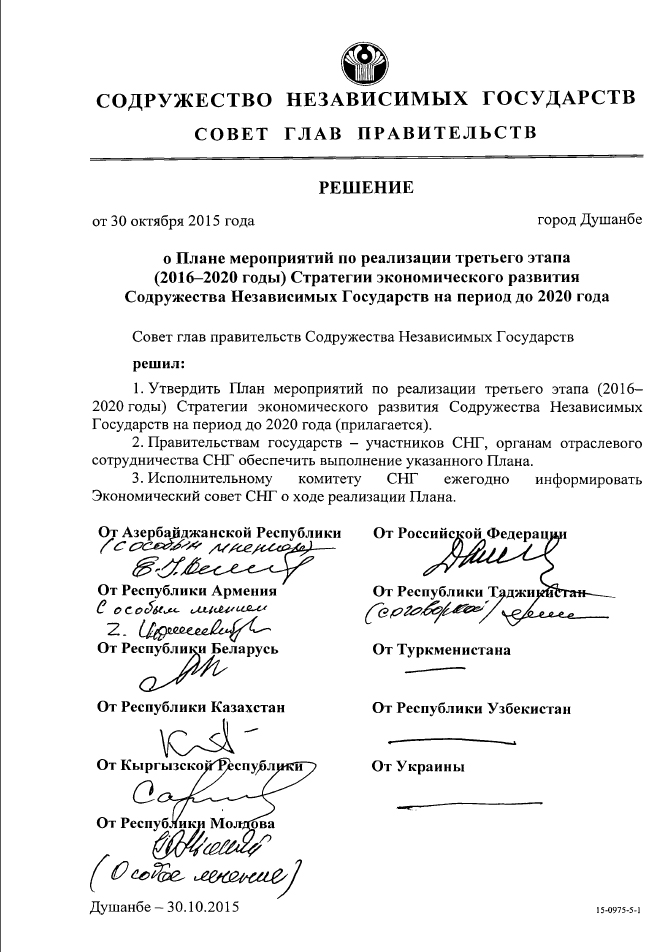 ПЛАН МЕРОПРИЯТИЙ 
по реализации третьего этапа (2016–2020 годы)
Стратегии экономического развития
Содружества Независимых Государств
на период до 2020 годаПлан мероприятий по реализации третьего этапа (2016–2020 годы) Стратегии экономического развития Содружества Независимых Государств на период до 2020 года (далее – План) разрабатывается во исполнение Решения Экономического совета Содружества Независимых Государств от 20 июня 2014 года.Согласно Стратегии экономического развития Содружества Независимых Государств на период до 2020 года (далее – Стратегия) План нацелен на реализацию научно-технического и образовательного потенциала государств – участников СНГ, развитие инновационной социально ориентированной экономики, разработку новых инфраструктурных проектов, развитие атомной энергетики, использование альтернативных и возобновляемых видов топлива и энергии, а также высокотехнологичных транспортных систем.Проект Плана подготовлен с учетом итогов выполнения Плана мероприятий по реализации второго этапа (2012–2015 годы) Стратегии и реализации межгосударственных программ по различным направлениям экономического сотрудничества государств – участников СНГ на основе предложений Азербайджанской Республики, Республики Армения, Республики Беларусь, Республики Казахстан,  Республики, Республики Молдова, Российской Федерации, Республики Таджикистан, органов отраслевого сотрудничества СНГ и базовых организаций.Ход выполнения Плана предполагается ежегодно рассматривать на заседании Экономического совета СНГ.ОГЛАВЛЕНИЕI. СИСТЕМООБРАЗУЮЩИЕ АСПЕКТЫ ЭКОНОМИЧЕСКОГО СОТРУДНИЧЕСТВА	41.1. Создание и развитие межгосударственного инновационного пространства	41.2. Сотрудничество в сфере правовой охраны и защиты интеллектуальной собственности	61.3. Развитие межгосударственного торгово-экономического сотрудничества	71.4. Формирование условий для создания общего экономического пространства государств – участников СНГ	111.5. Повышение эффективности использования материальных и природных ресурсов и энергосбережение	241.6. Сотрудничество в области технического регулирования	271.7. Конкурентная политика и защита прав потребителей	30II. СОТРУДНИЧЕСТВО В ОТДЕЛЬНЫХ ОБЛАСТЯХ ЭКОНОМИКИ	322.1. Сотрудничество в области транспорта	322.2. Сотрудничество в сфере энергетики	362.3. Сотрудничество в области промышленности	392.4. Сотрудничество в области лесного хозяйства	402.5. Сотрудничество в космической сфере	412.6. Сотрудничество в сфере информационно-коммуникационных услуг и связи	412.7. Сотрудничество в области агропромышленного комплекса	432.8. Сотрудничество в сфере предупреждения и ликвидации чрезвычайных ситуаций природного и техногенного характера	44СПИСОК СОКРАЩЕНИЙ	46ПЛАН МЕРОПРИЯТИЙпо реализации третьего этапа (2016–2020 годы) Стратегии экономического развития 
Содружества Независимых Государств на период до 2020 годаСПИСОК СОКРАЩЕНИЙ№
п/пНаименование мероприятийНаименование мероприятийСрок исполненияИсполнителиI. СИСТЕМООБРАЗУЮЩИЕ АСПЕКТЫ ЭКОНОМИЧЕСКОГО СОТРУДНИЧЕСТВАI. СИСТЕМООБРАЗУЮЩИЕ АСПЕКТЫ ЭКОНОМИЧЕСКОГО СОТРУДНИЧЕСТВАI. СИСТЕМООБРАЗУЮЩИЕ АСПЕКТЫ ЭКОНОМИЧЕСКОГО СОТРУДНИЧЕСТВАI. СИСТЕМООБРАЗУЮЩИЕ АСПЕКТЫ ЭКОНОМИЧЕСКОГО СОТРУДНИЧЕСТВАI. СИСТЕМООБРАЗУЮЩИЕ АСПЕКТЫ ЭКОНОМИЧЕСКОГО СОТРУДНИЧЕСТВА1.1. Создание и развитие межгосударственного инновационного пространства1.1. Создание и развитие межгосударственного инновационного пространства1.1. Создание и развитие межгосударственного инновационного пространства1.1. Создание и развитие межгосударственного инновационного пространства1.1. Создание и развитие межгосударственного инновационного пространства1.1.1.Реализация Межгосударственной программы инновационного сотрудничества государств – участников СНГ на период до 2020 года (далее – Программа)Реализация Межгосударственной программы инновационного сотрудничества государств – участников СНГ на период до 2020 года (далее – Программа)2016–2020 гг.Заинтересованные государства – участники СНГ, МС НТИ*, заказчик – координатор и Оператор Программы, НЗ и НКЦ государств – участников Программы, органы отраслевого сотрудничества СНГ, Исполком СНГ, Деловой центр СНГ 1.  Реализация утвержденных инновационных проектов Программы1.  Реализация утвержденных инновационных проектов Программы2016–2020 гг.2.  Актуализация положений Программы2.  Актуализация положений Программы2016–2020 гг.Заинтересованные государства – участники СНГ, МС НТИ, заказчик – координатор и Оператор Программы, НЗ, НКЦ, Деловой центр СНГ 3.  Подготовка и принятие Порядка разработки и финансирования проектов и мероприятий в рамках Программы 3.  Подготовка и принятие Порядка разработки и финансирования проектов и мероприятий в рамках Программы .	Заинтересованные государства – участники СНГ, МС НТИ, заказчик – координатор и Оператор Программы, Исполком СНГ4.  Подготовка предложений по привлечению финансово-кредитных организаций и межгосударственных фондов к финансированию проектов Программы4.  Подготовка предложений по привлечению финансово-кредитных организаций и межгосударственных фондов к финансированию проектов ПрограммыЕжегодноЗаинтересованные государства – участники СНГ, Оператор Программы, НЗ, НКЦ, заказчик – координатор Программы, Финансово-банковский совет 5.  Актуализация Положения об Операторе Программы5.  Актуализация Положения об Операторе Программы.Заинтересованные государства – участники СНГ, Оператор Программы, МС НТИ, заказчик – координатор Программы, НЗ, НКЦ6.  Отбор, согласование и утверждение перечня проектов Программы6.  Отбор, согласование и утверждение перечня проектов ПрограммыЕжегодно 
(по мере поступления проектов)Заинтересованные государства – участники СНГ, Оператор Программы, МС НТИ, заказчик – координатор Программы, НЗ, НКЦ, Деловой центр СНГ 7.  Подготовка и выполнение Комплекса мероприятий по реализации Программы:7.  Подготовка и выполнение Комплекса мероприятий по реализации Программы:Заинтересованные государства – участники СНГ, МС НТИ, Оператор Программы, Исполком СНГ, Деловой центр СНГ на период 2015–2016 годов;на период 2015–2016 годов;2015–2016 гг.на период 2017–2020 годов на период 2017–2020 годов 2016–2020 гг.8. Организация и проведение форумов, конференций, выставок, других мероприятий в рамках реализации Программы8. Организация и проведение форумов, конференций, выставок, других мероприятий в рамках реализации ПрограммыЕжегодноМС НТИ, заказчик – координатор и Оператор Программы, НЗ, НКЦ, Деловой центр СНГ, МТРК «Мир» 9. Проведение проектных сессий с привлечением специалистов Открытого университета «Сколково» и организаций – участников инновационного центра «Сколково» для студентов, аспирантов, молодых ученых государств – участников СНГ 9. Проведение проектных сессий с привлечением специалистов Открытого университета «Сколково» и организаций – участников инновационного центра «Сколково» для студентов, аспирантов, молодых ученых государств – участников СНГ ЕжегодноОператор Программы, НЗ, НКЦ1.1.2.Разработка и реализация мер по  экономическому стимулированию инновационной деятельностиРазработка и реализация мер по  экономическому стимулированию инновационной деятельности1.  Совершенствование законодательства государств – участников СНГ в целях создания благоприятных условий для развития инновационных предприятий и spin-off компаний1.  Совершенствование законодательства государств – участников СНГ в целях создания благоприятных условий для развития инновационных предприятий и spin-off компаний2016–2020 гг.Заинтересованные государства – участники СНГ, МС НТИ, заинтересованные органы отраслевого сотрудничества СНГ2.  Обмен опытом по вопросам поддержки инновационного малого и среднего предпринимательства в государствах – участниках СНГ, в том числе организация и проведение форумов, конференций, выставок, других мероприятий 2.  Обмен опытом по вопросам поддержки инновационного малого и среднего предпринимательства в государствах – участниках СНГ, в том числе организация и проведение форумов, конференций, выставок, других мероприятий 2016–2020 гг.Заинтересованные государства – участники СНГ, Консультативный совет по поддержке и развитию малого предпринимательства в государствах – участниках СНГ, органы отраслевого сотрудничества СНГ, Деловой центр СНГ, Исполком СНГ3.  Содействие предприятиям в поиске партнеров, разработок и технологий из государств – участников СНГ и стран дальнего зарубежья 3.  Содействие предприятиям в поиске партнеров, разработок и технологий из государств – участников СНГ и стран дальнего зарубежья 2016–2020 гг.Оператор Программы, НЗ, НКЦ4.  Информирование участников рынка об инновационных проектах и разработках, успешно реализуемых в государствах – участниках СНГ, о деятельности институтов развития государств – участников СНГ4.  Информирование участников рынка об инновационных проектах и разработках, успешно реализуемых в государствах – участниках СНГ, о деятельности институтов развития государств – участников СНГ2016–2020 гг.МС НТИ, Оператор и заказчик – координатор Программы, НЗ, НКЦ, МТРК «Мир» 5.  Организация эффективного взаимодействия между субъектами инновационной инфраструктуры, в том числе центрами трансфера технологий государств – участников СНГ5.  Организация эффективного взаимодействия между субъектами инновационной инфраструктуры, в том числе центрами трансфера технологий государств – участников СНГ2016–2020 гг.Оператор Программы, НЗ, НКЦ 6.   Активизация использования имеющихся национальных информационных ресурсов по исследовательским и научным центрам и лабораториям на площадке государств – участников СНГ для проведения инновационных исследований и разработок инновационной продукции в государствах – участниках СНГ 6.   Активизация использования имеющихся национальных информационных ресурсов по исследовательским и научным центрам и лабораториям на площадке государств – участников СНГ для проведения инновационных исследований и разработок инновационной продукции в государствах – участниках СНГ 2016–2020 гг.Оператор Программы, НЗ, НКЦ, Деловой центр СНГ 7.  Подготовка и предоставление статистической информации о развитии инновационных процессов в государствах – участниках СНГ7.  Подготовка и предоставление статистической информации о развитии инновационных процессов в государствах – участниках СНГ2016–2020 гг.Статкомитет СНГ совместно со статистическими службами государств – участников СНГ1.2. Сотрудничество в сфере правовой охраны и защиты интеллектуальной собственности1.2. Сотрудничество в сфере правовой охраны и защиты интеллектуальной собственности1.2. Сотрудничество в сфере правовой охраны и защиты интеллектуальной собственности1.2. Сотрудничество в сфере правовой охраны и защиты интеллектуальной собственности1.2. Сотрудничество в сфере правовой охраны и защиты интеллектуальной собственности1.  Совершенствование нормативно-правовой базы государств – участников СНГ в области охраны и защиты интеллектуальной собственности с учетом рекомендаций Всемирной организации интеллектуальной собственности1.  Совершенствование нормативно-правовой базы государств – участников СНГ в области охраны и защиты интеллектуальной собственности с учетом рекомендаций Всемирной организации интеллектуальной собственностиПостоянноЗаинтересованные государства – участники СНГ, МГСИС, Исполком СНГ2.  Осуществление совместных мер борьбы с нарушениями прав на объекты интеллектуальной собственности (в том числе пиратством, изготовлением и распространением контрафактной продукции), включая использование средств массовой информации; реализация Перечня мероприятий в сфере противодействия правонарушениям в области интеллектуальной собственности по сопровождению этапов реализации Стратегии экономического развития СНГ на период до 2020 года2.  Осуществление совместных мер борьбы с нарушениями прав на объекты интеллектуальной собственности (в том числе пиратством, изготовлением и распространением контрафактной продукции), включая использование средств массовой информации; реализация Перечня мероприятий в сфере противодействия правонарушениям в области интеллектуальной собственности по сопровождению этапов реализации Стратегии экономического развития СНГ на период до 2020 года2016–2020 гг.Заинтересованные государства – участники СНГ, МГСИС, Исполком СНГ, заинтересованные органы отраслевого сотрудничества СНГ3.  Осуществление межгосударственного обмена правовой, методической, статистической, аналитической информацией в сфере интеллектуальной собственности, обмен опытом в области охраны и защиты прав на объекты интеллектуальной собственности3.  Осуществление межгосударственного обмена правовой, методической, статистической, аналитической информацией в сфере интеллектуальной собственности, обмен опытом в области охраны и защиты прав на объекты интеллектуальной собственности2016–2020 гг.Заинтересованные государства – участники СНГ, МГСИС, Исполком СНГ, заинтересованные органы отраслевого сотрудничества СНГ4.  Реализация Концепции формирования и развития межгосударственной системы подготовки, профессиональной переподготовки и повышения квалификации кадров в сфере интеллектуальной собственности4.  Реализация Концепции формирования и развития межгосударственной системы подготовки, профессиональной переподготовки и повышения квалификации кадров в сфере интеллектуальной собственности2016–2020 гг.Заинтересованные государства – участники СНГ, МГСИС, РГАИС, Исполком СНГ5.  Согласование, подписание и реализация Концепции формирования и развития рынка интеллектуальной собственности СНГ5.  Согласование, подписание и реализация Концепции формирования и развития рынка интеллектуальной собственности СНГ2016–2020 гг.Заинтересованные государства – участники СНГ, заинтересованные органы отраслевого сотрудничества СНГ, РГАИС, Исполком СНГ6.  Содействие внедрению современных информационных технологий в области правовой охраны и защиты объектов интеллектуальной собственности6.  Содействие внедрению современных информационных технологий в области правовой охраны и защиты объектов интеллектуальной собственности2016–2020 гг.Заинтересованные государства – участники СНГ, МГСИС, Исполком СНГ7. Разработка и осуществление мер по стимулированию вовлечения результатов интеллектуальной деятельности в хозяйственный оборот, развитию механизмов коммерциализации прав на объекты интеллектуальной собственности. Стимулирование инвестиций в инновации и устойчивое развитие экономики знаний7. Разработка и осуществление мер по стимулированию вовлечения результатов интеллектуальной деятельности в хозяйственный оборот, развитию механизмов коммерциализации прав на объекты интеллектуальной собственности. Стимулирование инвестиций в инновации и устойчивое развитие экономики знаний2016–2020 гг.Заинтересованные государства – участники СНГ, Исполком СНГ, заинтересованные органы отраслевого сотрудничества СНГ8. Осуществление мер по сохранению и эффективному использованию материального и нематериального культурного наследия государств – участников СНГ  8. Осуществление мер по сохранению и эффективному использованию материального и нематериального культурного наследия государств – участников СНГ  2016–2020 гг.Заинтересованные государства – участники СНГ, заинтересованные органы отраслевого сотрудничества СНГ 1.3. Развитие межгосударственного торгово-экономического сотрудничества1.3. Развитие межгосударственного торгово-экономического сотрудничества1.3. Развитие межгосударственного торгово-экономического сотрудничества1.3. Развитие межгосударственного торгово-экономического сотрудничества1.3. Развитие межгосударственного торгово-экономического сотрудничества1.3.1.Реализация положений Договора о зоне свободной торговли от 18 октября 2011 года Реализация положений Договора о зоне свободной торговли от 18 октября 2011 года 1.  Подготовка и представление информационно-аналитических материалов о ходе реализации положений Договора о зоне свободной торговли от 18 октября 2011 года 1.  Подготовка и представление информационно-аналитических материалов о ходе реализации положений Договора о зоне свободной торговли от 18 октября 2011 года ЕжегодноЗаинтересованные государства – участники СНГ, Исполком СНГ2.  Подготовка обзоров торговой политики государств – участников СНГ2.  Подготовка обзоров торговой политики государств – участников СНГВ соответствии
с графикомЗаинтересованные государства – участники СНГ, Исполком СНГ3.  Подготовка Обзора делового климата, льгот инвесторам, свободных экономических зон, промышленных и научно-технических парков государств – участников СНГ3.  Подготовка Обзора делового климата, льгот инвесторам, свободных экономических зон, промышленных и научно-технических парков государств – участников СНГЕжегодноЗаинтересованные государства – участники СНГ, Исполком СНГ4.  Совершенствование нормативно-правовой базы СНГ по вопросам определения страны происхождения товаров4.  Совершенствование нормативно-правовой базы СНГ по вопросам определения страны происхождения товаров2016–2020 гг.Заинтересованные государства – участники  СНГ, 
Исполком СНГ5.  Изучение возможностей применения норм и правил Евразийского экономического союза в формате СНГ5.  Изучение возможностей применения норм и правил Евразийского экономического союза в формате СНГ2016–2020 гг.Заинтересованные государства – участники СНГ, Исполком СНГ6.  Формирование и сопровождение Сводного перечня  конкурентоспособной  продукции, предлагаемой производителями  государств – участников СНГ 6.  Формирование и сопровождение Сводного перечня  конкурентоспособной  продукции, предлагаемой производителями  государств – участников СНГ ЕжегодноЗаинтересованные государства – участники СНГ, Исполком СНГ1.3.2.Реализация мероприятий, направленных на укрепление и активизацию сотрудничества в таможенных вопросах Реализация мероприятий, направленных на укрепление и активизацию сотрудничества в таможенных вопросах 1.  Сотрудничество таможенных служб государств – участников СНГ в борьбе с таможенными правонарушениями и преступлениями: участие в реализации межгосударственных программ по борьбе с преступностью, незаконным оборотом наркотических средств, психотропных веществ и их прекурсоров, терроризмом и иными насильственными проявлениями экстремизма, торговлей людьми;1.  Сотрудничество таможенных служб государств – участников СНГ в борьбе с таможенными правонарушениями и преступлениями: участие в реализации межгосударственных программ по борьбе с преступностью, незаконным оборотом наркотических средств, психотропных веществ и их прекурсоров, терроризмом и иными насильственными проявлениями экстремизма, торговлей людьми;2016–2020 гг.Заинтересованные государства – участники СНГ, Комитет глав правоохранительных подразделений, Региональный узел связи по правоохранительной работе Всемирной таможенной организации по странам СНГорганизация проведения оперативно-профилактических мероприятий и специальных операций, направленных на выявление, предупреждение и пресечение различных видов контрабанды; организация проведения оперативно-профилактических мероприятий и специальных операций, направленных на выявление, предупреждение и пресечение различных видов контрабанды; Заинтересованные государства – участники СНГ, Комитет глав правоохранительных подразделений, Региональный узел связи по правоохранительной работе Всемирной таможенной организации по странам СНГподготовка предложений по совершенствованию нормативной базы сотрудничества правоохранительных подразделений таможенных службподготовка предложений по совершенствованию нормативной базы сотрудничества правоохранительных подразделений таможенных служб2. Сотрудничество таможенных служб государств – участников СНГ: в организации обучения должностных лиц таможенных служб сторон по программам дополнительного профессионального образования на базе Российской таможенной академии и учебных заведений государств – участников СНГ;в организации подготовки (получения дополнительного профессионального образования) граждан государств – участников СНГ по заявкам таможенных служб в Российской таможенной академии2. Сотрудничество таможенных служб государств – участников СНГ: в организации обучения должностных лиц таможенных служб сторон по программам дополнительного профессионального образования на базе Российской таможенной академии и учебных заведений государств – участников СНГ;в организации подготовки (получения дополнительного профессионального образования) граждан государств – участников СНГ по заявкам таможенных служб в Российской таможенной академии2016–2020 гг.Российская таможенная академия  3.  Совершенствование организации и повышение эффективности подготовки и дополнительного профессионального образования специалистов таможенных служб на базе региональных учебных центров Всемирной таможенной организации3.  Совершенствование организации и повышение эффективности подготовки и дополнительного профессионального образования специалистов таможенных служб на базе региональных учебных центров Всемирной таможенной организации2016–2020 гг.Региональный учебный центр Всемирной таможенной организации при Российской таможенной академии, Региональный учебный центр Всемирной таможенной организации при Государственном таможенном комитете Азербайджанской Республики 1.3.3.Совершенствование налогового администрирования в государствах – участниках СНГ Совершенствование налогового администрирования в государствах – участниках СНГ Заинтересованные государства – участники СНГ, КСРНС, Консультативный совет по поддержке и развитию малого предпринимательства в государствах – участниках СНГ, Исполком СНГ 1. Подготовка к подписанию Протокола об обмене информацией в электронном виде между налоговыми службами государств – участников СНГ для осуществления налогового администрирования1. Подготовка к подписанию Протокола об обмене информацией в электронном виде между налоговыми службами государств – участников СНГ для осуществления налогового администрирования.2. Разработка программного обеспечения, реализующего Протокол об обмене информацией в электронном виде между налоговыми службами государств – участников СНГ2. Разработка программного обеспечения, реализующего Протокол об обмене информацией в электронном виде между налоговыми службами государств – участников СНГ2017–2018 гг.3. Организация информационного обмена в соответствии с Протоколом об обмене информацией в электронном виде между налоговыми службами государств – участников СНГ3. Организация информационного обмена в соответствии с Протоколом об обмене информацией в электронном виде между налоговыми службами государств – участников СНГ2018–2019 гг.4. Организация мероприятий по обмену опытом в целях использования информационных технологий и электронной обработки данных, учета объектов, связанных с налогообложением физических лиц, а также организация информационного обмена о порядке взимания косвенных налогов при импорте и экспорте товаров (услуг) между государствами – участниками СНГ4. Организация мероприятий по обмену опытом в целях использования информационных технологий и электронной обработки данных, учета объектов, связанных с налогообложением физических лиц, а также организация информационного обмена о порядке взимания косвенных налогов при импорте и экспорте товаров (услуг) между государствами – участниками СНГ2018–2020 гг.5. Совершенствование налоговых режимов в целях развития малого и среднего предпринимательства в государствах – участниках СНГ5. Совершенствование налоговых режимов в целях развития малого и среднего предпринимательства в государствах – участниках СНГ2016–2020 гг.1.3.4.Осуществление мер по улучшению делового климата в государствах – участниках СНГ, в том числе с учетом мирового опытаОсуществление мер по улучшению делового климата в государствах – участниках СНГ, в том числе с учетом мирового опыта2016–2020 гг.Заинтересованные государства – участники СНГ1.3.5.Проведение конкурсов на соискание Премии Содружества Независимых Государств за достижения в области качества продукции и услугПроведение конкурсов на соискание Премии Содружества Независимых Государств за достижения в области качества продукции и услуг1 раз в два годаЗаинтересованные государства – участники СНГ, МГС1.3.6.Активизация взаимодействия между торгово-промышленными палатами государств – участников СНГАктивизация взаимодействия между торгово-промышленными палатами государств – участников СНГ2016–2020 гг.Заинтересованные государства – участники СНГ, ТПП государств – участников СНГ, Совет руководителей ТПП государств – участников СНГ 1.3.7.Развитие выставочно-ярмарочной и конгрессной деятельностиРазвитие выставочно-ярмарочной и конгрессной деятельности1.  Создание и развитие постоянно действующих выставок (выставочно-коммерческих центров) государств – участников СНГ в городе Москве на территории ВДНХ1.  Создание и развитие постоянно действующих выставок (выставочно-коммерческих центров) государств – участников СНГ в городе Москве на территории ВДНХ2016–2020 гг.Заинтересованные государства – участники СНГ, Межгосударственный совет по выставочно-ярмарочной и конгрессной деятельности СНГ2.  Подготовка и проведение юбилейной выставки, посвященной 
25-летию образования Содружества Независимых Государств2.  Подготовка и проведение юбилейной выставки, посвященной 
25-летию образования Содружества Независимых Государств.Заинтересованные государства – участники СНГ, Межгосударственный совет по выставочно-ярмарочной и конгрессной деятельности СНГ, Исполком СНГ    3.  Проведение на территории ВДНХ выставки «СНГ: образование и научно-техническое творчество молодежи»3.  Проведение на территории ВДНХ выставки «СНГ: образование и научно-техническое творчество молодежи»На регулярной основеЗаинтересованные государства – участники СНГ, Межгосударственный совет по выставочно-ярмарочной и конгрессной деятельности СНГ, Совет по сотрудничеству в области образования государств – участников СНГ, Совет по делам молодежи государств – участников СНГ, Исполком СНГ4.  Проведение международных выставок и ярмарок, конгрессных мероприятий, в том числе в сфере наукоемкой продукции, информационно-коммуникационных технологий, услуг, продукции АПК   4.  Проведение международных выставок и ярмарок, конгрессных мероприятий, в том числе в сфере наукоемкой продукции, информационно-коммуникационных технологий, услуг, продукции АПК   До .Заинтересованные государства – участники СНГ, Межгосударственный совет по выставочно-ярмарочной и конгрессной деятельности СНГ 1.4. Формирование условий для создания общего экономического пространства государств – участников СНГ1.4. Формирование условий для создания общего экономического пространства государств – участников СНГ1.4. Формирование условий для создания общего экономического пространства государств – участников СНГ1.4. Формирование условий для создания общего экономического пространства государств – участников СНГ1.4. Формирование условий для создания общего экономического пространства государств – участников СНГ1.4.1.Рынок услуг и государственные закупкиРынок услуг и государственные закупки1.  Разработка и реализация Соглашения о свободной торговле услугами (после его подписания)    1.  Разработка и реализация Соглашения о свободной торговле услугами (после его подписания)    2016–2020 гг.Заинтересованные государства – участники СНГ, Исполком СНГ, Банк России2.  Реализация Протокола между государствами – участниками Договора о зоне свободной торговли от 18 октября 2011 года о правилах и процедурах регулирования государственных закупок (после его подписания)2.  Реализация Протокола между государствами – участниками Договора о зоне свободной торговли от 18 октября 2011 года о правилах и процедурах регулирования государственных закупок (после его подписания)2016–2020 гг.Государства – участники СНГ, Исполком СНГ1.4.2.Сотрудничество в сфере межгосударственного обмена информациейСотрудничество в сфере межгосударственного обмена информацией1.  Реализация Концепции формирования и развития межгосударственной системы подготовки, профессиональной переподготовки и повышения квалификации кадров в сфере научно-технической информации от 20 ноября 2013 года 1.  Реализация Концепции формирования и развития межгосударственной системы подготовки, профессиональной переподготовки и повышения квалификации кадров в сфере научно-технической информации от 20 ноября 2013 года 2016–2020 гг.Заинтересованные государства – участники СНГ, МКСНТИ, 
ВИНИТИ РАН, Исполком СНГ2.  Реализация Концепции создания банка патентов и инноваций СНГ от 31 мая 2013 года2.  Реализация Концепции создания банка патентов и инноваций СНГ от 31 мая 2013 года2016–2020 гг.Заинтересованные государства – участники СНГ, МКСНТИ, ВИНИТИ РАН, Исполком СНГ3.  Реализация Соглашения о создании информационной инфраструктуры инновационной деятельности государств – участников СНГ в форме распределенной информационной системы и портала СНГ «Информация для инновационной деятельности государств – участников СНГ» от 19 мая 2011 года3.  Реализация Соглашения о создании информационной инфраструктуры инновационной деятельности государств – участников СНГ в форме распределенной информационной системы и портала СНГ «Информация для инновационной деятельности государств – участников СНГ» от 19 мая 2011 года2016–2020 гг.Заинтересованные государства – участники СНГ, МКСНТИ, ВИНИТИ РАН, Исполком СНГ4.  Обмен опытом в области ведения государственной регистрации прав на недвижимое имущество и сделок с ним, кадастрового учета и осуществления кадастровой оценки недвижимости4.  Обмен опытом в области ведения государственной регистрации прав на недвижимое имущество и сделок с ним, кадастрового учета и осуществления кадастровой оценки недвижимости2016–2020 гг.Заинтересованные государства – участники СНГ5.  Совершенствование взаимодействия в области обмена экономической информацией государств – участников СНГ: 5.  Совершенствование взаимодействия в области обмена экономической информацией государств – участников СНГ: 2016–2020 гг.Заинтересованные государства – участники СНГ, Статкомитет СНГ совместно со статистическими службами государств – участников СНГ, Исполком СНГмониторинг экономического развития, уровня и качества жизни в государствах – участниках СНГ на основе получения сопоставимых данных; участие в Программе международных сопоставлений валового внутреннего продукта на основе паритетов покупательной способности валют государств – участников СНГ;обмен статистической информацией о социально-экономическом развитии государств – участников СНГ. Расширение состава публикуемых статистических данныхмониторинг экономического развития, уровня и качества жизни в государствах – участниках СНГ на основе получения сопоставимых данных; участие в Программе международных сопоставлений валового внутреннего продукта на основе паритетов покупательной способности валют государств – участников СНГ;обмен статистической информацией о социально-экономическом развитии государств – участников СНГ. Расширение состава публикуемых статистических данныхЗаинтересованные государства – участники СНГ, Статкомитет СНГ совместно со статистическими службами государств – участников СНГ, Исполком СНГ6.  Продолжение работы по внедрению пересмотренных международных статистических методологических стандартов и классификаций, включая область инноваций6.  Продолжение работы по внедрению пересмотренных международных статистических методологических стандартов и классификаций, включая область инноваций2016–2020 гг.Заинтересованные государства – участники СНГ, Статкомитет СНГ совместно со статистическими службами и другими заинтересованными министерствами и ведомствами государств – участников СНГ, Исполком СНГ7.  Согласование и внедрение единых принципов создания статистических регистров экономических единиц на территориях государств – участников СНГ7.  Согласование и внедрение единых принципов создания статистических регистров экономических единиц на территориях государств – участников СНГ2016–2020 гг.Заинтересованные государства – участники СНГ, Статкомитет СНГ совместно со статистическими службами государств – участников СНГ, Исполком СНГ8.  Подготовка и представление обобщенных данных о размерах ненаблюдаемой части экономики, в том числе теневого производства в государствах – участниках СНГ8.  Подготовка и представление обобщенных данных о размерах ненаблюдаемой части экономики, в том числе теневого производства в государствах – участниках СНГ2016–2020 гг.Статкомитет СНГ совместно со статистическими службами государств – участников СНГ9.  Подготовка Прогноза производства, потребления, ввоза и вывоза важнейших видов продукции государств – участников СНГ9.  Подготовка Прогноза производства, потребления, ввоза и вывоза важнейших видов продукции государств – участников СНГЕжегодноЗаинтересованные государства – участники СНГ, Статкомитет СНГ, Исполком СНГ1.4.3.Развитие рынка трудаРазвитие рынка труда1.  Согласование проекта Соглашения о принципах сближения законодательства в области занятости населения и трудовой миграции государств – участников СНГ1.  Согласование проекта Соглашения о принципах сближения законодательства в области занятости населения и трудовой миграции государств – участников СНГ2016–2017 гг.Заинтересованные государства – участники СНГ, Консультативный Совет по труду, миграции и социальной защите населения государств – участников СНГ, СРМО2.  Согласование проектов Концепции поэтапного формирования общего рынка труда и регулирования миграции рабочей силы государств – участников СНГ и Приоритетных мероприятий по формированию общего рынка труда и регулированию рабочей силы СНГ2.  Согласование проектов Концепции поэтапного формирования общего рынка труда и регулирования миграции рабочей силы государств – участников СНГ и Приоритетных мероприятий по формированию общего рынка труда и регулированию рабочей силы СНГ.Заинтересованные государства – участники СНГ, Консультативный Совет по труду, миграции и социальной защите населения государств – участников СНГ, СРМО, МПА СНГ      3.  Реализация Общих принципов и механизмов организованного привлечения трудящихся-мигрантов для осуществления трудовой деятельности в государствах – участниках СНГ3.  Реализация Общих принципов и механизмов организованного привлечения трудящихся-мигрантов для осуществления трудовой деятельности в государствах – участниках СНГПостоянноЗаинтересованные государства – участники СНГ, СРМО 4.  Развитие системы мониторинга и оперативного обмена информацией о состоянии рынков труда и наличии вакантных рабочих мест в государствах – участниках СНГ 4.  Развитие системы мониторинга и оперативного обмена информацией о состоянии рынков труда и наличии вакантных рабочих мест в государствах – участниках СНГ 2016–2017 гг.Заинтересованные государства – участники СНГ, Статкомитет СНГ совместно со статистическими службами государств – участников СНГ, другими министерствами и ведомствами, Консультативный Совет по труду, миграции и социальной защите населения государств – участников СНГ5. Разработка и согласование проекта Рекомендаций по установлению единых принципов расследования несчастных случаев и иных повреждений здоровья работников на производстве в государствах – участниках СНГ  5. Разработка и согласование проекта Рекомендаций по установлению единых принципов расследования несчастных случаев и иных повреждений здоровья работников на производстве в государствах – участниках СНГ  2016–2020 гг.Заинтересованные государства – участники СНГ, Консультативный Совет по труду, миграции и социальной защите населения государств – участников СНГ, СРМО, МПА СНГ      6. Разработка и согласование проекта Рекомендаций по установлению единых подходов к формированию статистической отчетности в сфере условий и охраны труда в государствах – участниках СНГ    6. Разработка и согласование проекта Рекомендаций по установлению единых подходов к формированию статистической отчетности в сфере условий и охраны труда в государствах – участниках СНГ    2016–2020 гг.Заинтересованные государства – участники СНГ, Статкомитет СНГ, Консультативный Совет по труду, миграции и социальной защите населения государств – участников СНГ 7. Обмен информационно-методическими и нормативно-правовыми материалами по разработке и применению профессиональных стандартов 7. Обмен информационно-методическими и нормативно-правовыми материалами по разработке и применению профессиональных стандартов 2016–2020 гг.Заинтересованные государства – участники СНГ, Консультативный Совет по труду, миграции и социальной защите населения государств – участников СНГ8. Организация стажировок и учебных поездок специалистов министерств и ведомств государств – участников СНГ в целях повышения квалификации и обмена опытом в сфере труда, миграции и занятости населения8. Организация стажировок и учебных поездок специалистов министерств и ведомств государств – участников СНГ в целях повышения квалификации и обмена опытом в сфере труда, миграции и занятости населенияПостоянноЗаинтересованные государства – участники СНГ, Консультативный Совет по труду, миграции и социальной защите населения государств – участников СНГ, СРМО1.4.4.Регулирование миграционных процессовРегулирование миграционных процессов1.  Выполнение мероприятий Программы сотрудничества государств – участников Содружества Независимых Государств в противодействии незаконной миграции на 2015–2019 годы1.  Выполнение мероприятий Программы сотрудничества государств – участников Содружества Независимых Государств в противодействии незаконной миграции на 2015–2019 годы2015–2019 гг.Заинтересованные государства – участники СНГ, СРМО, СКБНМ,  органы отраслевого сотрудничества СНГ, МПА СНГ      2.  Продолжение работы по созданию Единой системы учета граждан третьих государств и лиц без гражданства, въезжающих на территории государств – участников СНГ2.  Продолжение работы по созданию Единой системы учета граждан третьих государств и лиц без гражданства, въезжающих на территории государств – участников СНГ2015–2019 гг.Заинтересованные государства – участники СНГ, СРМО, СКПВ, Антитеррористический центр государств – участников СНГ 3  Разработка методических рекомендаций по противодействию незаконной миграции в государствах – участниках СНГ3  Разработка методических рекомендаций по противодействию незаконной миграции в государствах – участниках СНГ.Заинтересованные государства – участники СНГ, СКБНМ, СРМО4.  Организация в государствах исхода довыездной подготовки трудящихся-мигрантов в целях интеграции и адаптации в стране миграции4.  Организация в государствах исхода довыездной подготовки трудящихся-мигрантов в целях интеграции и адаптации в стране миграции2016–2020 гг.Заинтересованные государства – участники СНГ, СРМО5.  Создание условий для адаптации и интеграции мигрантов принимающей стороной (для государств приема мигрантов)5.  Создание условий для адаптации и интеграции мигрантов принимающей стороной (для государств приема мигрантов)2016–2020 гг.Заинтересованные государства – участники СНГ, СРМО6.  Осуществление мероприятий по практической реализации принципов, заложенных в Декларации о согласованной миграционной политике государств – участников СНГ6.  Осуществление мероприятий по практической реализации принципов, заложенных в Декларации о согласованной миграционной политике государств – участников СНГ2016–2020 гг.Заинтересованные государства – участники СНГ, СРМО, органы отраслевого сотрудничества СНГ, МПА СНГ      7. Заключение соглашений о реадмиссии между государствами – участниками СНГ 7. Заключение соглашений о реадмиссии между государствами – участниками СНГ 2016–2020 гг.Заинтересованные государства – участники СНГ8. Продолжение работы по созданию специализированных учреждений временного содержания иностранных граждан, задержанных на период определения их правового положения, а также подлежащих административному выдворению и/или депортации и высылке8. Продолжение работы по созданию специализированных учреждений временного содержания иностранных граждан, задержанных на период определения их правового положения, а также подлежащих административному выдворению и/или депортации и высылке2016–2020 гг.Заинтересованные государства – участники СНГ9. Проведение Международной конференции по противодействию незаконной миграции9. Проведение Международной конференции по противодействию незаконной миграции.Заинтересованные государства – участники СНГ, СРМО, Совет министров внутренних дел государств – участников СНГ, Совет руководителей органов безопасности и специальных служб государств – участников СНГ, СКПВ, Координационный совет руководителей органов налоговых (финансовых) расследований государств – участников СНГ, СКБНМ, Исполком СНГ10. Разработка и реализация предложений по формированию единого подхода государств – участников СНГ к определению и классификации мигрантов, а также разработка методологии учета миграции населения с учетом необходимости межстранового сопоставления, включая инструменты измерения, процедуры сбора и обработки данных10. Разработка и реализация предложений по формированию единого подхода государств – участников СНГ к определению и классификации мигрантов, а также разработка методологии учета миграции населения с учетом необходимости межстранового сопоставления, включая инструменты измерения, процедуры сбора и обработки данных2016–2017 гг.Заинтересованные государства – участники СНГ, Статкомитет СНГ совместно со статистическими службами государств – участников СНГ, другими министерствами и ведомствами, СРМО, МПА СНГ      1.4.5.Развитие взаимодействия в валютно-финансовой сфереРазвитие взаимодействия в валютно-финансовой сфере1.  Подготовка предложений по совершенствованию направлений и форм взаимодействия государств – участников СНГ в области финансовых, валютно-платежных и кредитных отношений1.  Подготовка предложений по совершенствованию направлений и форм взаимодействия государств – участников СНГ в области финансовых, валютно-платежных и кредитных отношений2016–2020 гг.Заинтересованные государства – участники СНГ, центральные (национальные) банки государств – участников СНГ, Исполком СНГ, ПДСМФ, органы отраслевого сотрудничества валютно-финансовой сферы СНГ: КСРНС, Совет руководителей государственных органов по регулированию рынков ценных бумаг государств – участников СНГ, Межгосударственный координационный совет руководителей органов страхового надзора государств – участников СНГ, МГБ2.  Подготовка предложений по сближению норм регулирования и контроля в валютно-финансовой сфере с учетом наилучшей международной практики2.  Подготовка предложений по сближению норм регулирования и контроля в валютно-финансовой сфере с учетом наилучшей международной практики2016–2020 гг.Заинтересованные государства – участники СНГ, центральные (национальные) банки государств – участников СНГ, Исполком СНГ, ПДСМФ, органы отраслевого сотрудничества валютно-финансовой сферы СНГ: КСРНС, Совет руководителей государственных органов по регулированию рынков ценных бумаг государств – участников СНГ, Межгосударственный координационный совет руководителей органов страхового надзора государств – участников СНГ, МГБ, МПА СНГ      3.  Обмен информацией о состоянии национальных финансовых рынков, выработка антикризисных мер и согласованных подходов к функционированию международной финансовой системы3.  Обмен информацией о состоянии национальных финансовых рынков, выработка антикризисных мер и согласованных подходов к функционированию международной финансовой системы2016–2020 гг.Заинтересованные государства – участники СНГ, центральные (национальные) банки государств – участников СНГ, Исполком СНГ, ПДСМФ, органы отраслевого сотрудничества валютно-финансовой сферы СНГ: КСРНС, Совет руководителей государственных органов по регулированию рынков ценных бумаг государств – участников СНГ, Межгосударственный координационный совет руководителей органов страхового надзора государств – участников СНГ, МГБ 4.  Обмен опытом по вопросам развития банковского регулирования и надзора, а также практики использования международных стандартов в указанной сфере4.  Обмен опытом по вопросам развития банковского регулирования и надзора, а также практики использования международных стандартов в указанной сфереЕжегодноЗаинтересованные государства – участники СНГ, центральные (национальные) банки государств – участников СНГ, Исполком СНГ, ПДСМФ5.  Обеспечение информационного обмена и координации действий при проведении совместных и параллельных экспертно-аналитических мероприятий высшими органами финансового контроля (аудита) государств – участников СНГ 5.  Обеспечение информационного обмена и координации действий при проведении совместных и параллельных экспертно-аналитических мероприятий высшими органами финансового контроля (аудита) государств – участников СНГ 2016–2020 гг.Заинтересованные государства – участники СНГ, Совет руководителей высших органов финансового контроля государств – участников СНГ, Исполком СНГ1.4.6.Расширение использования национальных валют государств – участников СНГ во взаиморасчетах между ними. Упрощение процедур трансграничных платежей и организации взаимного допуска национальных банков  на валютные рынки для проведения межбанковских конверсионных операций в рамках СодружестваРасширение использования национальных валют государств – участников СНГ во взаиморасчетах между ними. Упрощение процедур трансграничных платежей и организации взаимного допуска национальных банков  на валютные рынки для проведения межбанковских конверсионных операций в рамках Содружества2016–2020 гг.Заинтересованные государства – участники СНГ, центральные (национальные) банки, Исполком СНГ, ПДСМФ, МГБ, Международная ассоциация бирж стран СНГ1.  Поэтапное устранение ограничений в отношении валютных операций между резидентами государств – участников СНГ с учетом положений Соглашения об основных принципах политики в области валютного регулирования и валютного контроля в государствах – участниках СНГ от 18 октября 2011 года1.  Поэтапное устранение ограничений в отношении валютных операций между резидентами государств – участников СНГ с учетом положений Соглашения об основных принципах политики в области валютного регулирования и валютного контроля в государствах – участниках СНГ от 18 октября 2011 года2.  Создание необходимых условий для равноправного и взаимовыгодного участия банков-резидентов из государств – участников СНГ в проведении конверсионных операций с иностранными валютами в рамках Содружества с учетом положений Соглашения о сотрудничестве в области организации интегрированного валютного рынка государств – участников СНГ от 5 декабря 2012 года2.  Создание необходимых условий для равноправного и взаимовыгодного участия банков-резидентов из государств – участников СНГ в проведении конверсионных операций с иностранными валютами в рамках Содружества с учетом положений Соглашения о сотрудничестве в области организации интегрированного валютного рынка государств – участников СНГ от 5 декабря 2012 года3.  Развитие взаиморасчетов банков-корреспондентов и хозяйствующих субъектов государств – участников СНГ в национальных валютах 3.  Развитие взаиморасчетов банков-корреспондентов и хозяйствующих субъектов государств – участников СНГ в национальных валютах 1.4.7.Выработка согласованных мер по развитию рынка финансовых услуг государств – участников СНГ и его поэтапной либерализации с учетом положений Концепции либерализации рынка финансовых услуг государств – участников СНГ от 30 мая 2012 годаВыработка согласованных мер по развитию рынка финансовых услуг государств – участников СНГ и его поэтапной либерализации с учетом положений Концепции либерализации рынка финансовых услуг государств – участников СНГ от 30 мая 2012 года2016–2020 гг.Заинтересованные государства – участники СНГ, центральные (национальные) банки государств – участников СНГ, ПДСМФ, органы отраслевого сотрудничества валютно-финансовой сферы СНГ, Исполком СНГ1.4.8.Анализ основных показателей монетарной и финансово-банковской деятельности государств – участников СНГ. Опубликование итоговых материалов на информационном портале Исполкома СНГ и органов отраслевого сотрудничества СНГ валютно-финансовой сферыАнализ основных показателей монетарной и финансово-банковской деятельности государств – участников СНГ. Опубликование итоговых материалов на информационном портале Исполкома СНГ и органов отраслевого сотрудничества СНГ валютно-финансовой сферы2016–2020 гг.Заинтересованные государства – участники СНГ, центральные (национальные) банки государств – участников СНГ, органы отраслевого сотрудничества валютно-финансовой сферы СНГ, Исполком СНГ1.4.9.Содействие применению международных стандартов финансовой отчетности (МСФО) и международных стандартов аудита (МСА) в государствах – участниках СНГСодействие применению международных стандартов финансовой отчетности (МСФО) и международных стандартов аудита (МСА) в государствах – участниках СНГ2016–2020 гг.Заинтересованные государства – участники СНГ, Координационный совет по бухгалтерскому учету при Исполкоме СНГ, Исполком СНГ1.  Реализация Соглашения о консолидированной финансовой отчетности национальных хозяйствующих субъектов государств – участников Содружества Независимых Государств от 20 ноября 2013 года1.  Реализация Соглашения о консолидированной финансовой отчетности национальных хозяйствующих субъектов государств – участников Содружества Независимых Государств от 20 ноября 2013 года2.  Разработка примерных требований к профессиональной квалификации специалистов в области бухгалтерского учета и подходов к их сертификации в государствах – участниках СНГ2.  Разработка примерных требований к профессиональной квалификации специалистов в области бухгалтерского учета и подходов к их сертификации в государствах – участниках СНГ3.  Разработка рекомендаций по организации и осуществлению надзора за аудиторскими организациями3.  Разработка рекомендаций по организации и осуществлению надзора за аудиторскими организациями1.4.10.Организация и проведение конференций, семинаров, круглых столов банковских и финансовых институтов государств – участников СНГ по вопросам гармонизации финансово-банковской политики, повышения финансовой грамотности населения и другим вопросам сотрудничества Организация и проведение конференций, семинаров, круглых столов банковских и финансовых институтов государств – участников СНГ по вопросам гармонизации финансово-банковской политики, повышения финансовой грамотности населения и другим вопросам сотрудничества 2016–2020 гг.Заинтересованные государства – участники СНГ, центральные (национальные) банки государств – участников СНГ, Исполком СНГ, органы отраслевого сотрудничества валютно-финансовой сферы СНГ, ПДСМФ1.4.11.Развитие сотрудничества в сфере страхования1.  Проведение совместных мероприятий, направленных на  гармонизацию законодательства, регулирующего деятельность страховых организаций на территориях государств – участников СНГРазвитие сотрудничества в сфере страхования1.  Проведение совместных мероприятий, направленных на  гармонизацию законодательства, регулирующего деятельность страховых организаций на территориях государств – участников СНГ2016–2020 гг.Заинтересованные государства – участники СНГ, Исполком СНГ, Межгосударственный координационный совет руководителей органов страхового надзора государств – участников СНГ, центральные (национальные) банки, органы государств – участников СНГ, уполномоченные по  регулированию деятельности в сфере страхования, МПА СНГ2.  Создание на интернет-портале СНГ базы данных нормативных правовых актов, регулирующих страховую деятельность на территориях государств – участников СНГ2.  Создание на интернет-портале СНГ базы данных нормативных правовых актов, регулирующих страховую деятельность на территориях государств – участников СНГ3.  Организация семинаров, конференций, круглых столов с участием представителей страхового сообщества государств – участников СНГ в период заседаний Межгосударственного координационного совета руководителей органов страхового надзора государств – участников СНГ3.  Организация семинаров, конференций, круглых столов с участием представителей страхового сообщества государств – участников СНГ в период заседаний Межгосударственного координационного совета руководителей органов страхового надзора государств – участников СНГ1.4.12.Охрана здоровья населенияОхрана здоровья населения1.  Совершенствование нормативно-правовой базы сотрудничества в области охраны здоровья населения государств – участников СНГ1.  Совершенствование нормативно-правовой базы сотрудничества в области охраны здоровья населения государств – участников СНГ2016–2020 гг.Заинтересованные государства – участники СНГ, Совет по сотрудничеству в области здравоохранения, МПА СНГ 2.  Обеспечение гарантированного равноправного доступа к медицинской помощи и содействие в возможности получения медицинской помощи высокого качества каждым гражданином в течение всей его жизни 2.  Обеспечение гарантированного равноправного доступа к медицинской помощи и содействие в возможности получения медицинской помощи высокого качества каждым гражданином в течение всей его жизни 2016–2020 гг.Государства – участники СНГ3.  Улучшение условий жизни детей с ограниченными возможностями, одиноких пожилых людей и лиц с инвалидностью, улучшение оказания социальных услуг и помощи, реализация мер в области расширения этих услуг в государствах – участниках СНГ 3.  Улучшение условий жизни детей с ограниченными возможностями, одиноких пожилых людей и лиц с инвалидностью, улучшение оказания социальных услуг и помощи, реализация мер в области расширения этих услуг в государствах – участниках СНГ 2016–2020 гг.Заинтересованные государства – участники СНГ4.  Проведение мероприятий для дальнейшего развития медико-социальной помощи, сотрудничество в области медико-социальной экспертизы и реабилитации инвалидов, в том числе путем совместного обучения врачей-экспертов государств – участников СНГ и организации семинаров, конференций, круглых столов4.  Проведение мероприятий для дальнейшего развития медико-социальной помощи, сотрудничество в области медико-социальной экспертизы и реабилитации инвалидов, в том числе путем совместного обучения врачей-экспертов государств – участников СНГ и организации семинаров, конференций, круглых столов2016–2020 гг.Заинтересованные государства – участники СНГ5.  Расширение взаимодействия в научно-технической, информационной, инновационной, образовательной и других сферах сотрудничества в области здравоохранения и медицины5.  Расширение взаимодействия в научно-технической, информационной, инновационной, образовательной и других сферах сотрудничества в области здравоохранения и медицины2016–2020 гг.Заинтересованные государства – участники СНГ6.  Согласование и подписание проекта Соглашения о сотрудничестве государств – участников Содружества Независимых Государств в вопросах медицинского страхования трудящихся-мигрантов и членов их семей 6.  Согласование и подписание проекта Соглашения о сотрудничестве государств – участников Содружества Независимых Государств в вопросах медицинского страхования трудящихся-мигрантов и членов их семей 2016–2018 гг.Заинтересованные государства – участники СНГ, Совет по сотрудничеству в области здравоохранения СНГ, МПА СНГ7.  Осуществление сотрудничества по вопросам обеспечения санитарно-эпидемиологического благополучия населения, обмена информацией, совершенствования системы профилактики, надзора и контроля инфекционных и неинфекционных заболеваний в государствах – участниках СНГ7.  Осуществление сотрудничества по вопросам обеспечения санитарно-эпидемиологического благополучия населения, обмена информацией, совершенствования системы профилактики, надзора и контроля инфекционных и неинфекционных заболеваний в государствах – участниках СНГ2016–2020 гг.Заинтересованные государства – участники СНГ, Совет по сотрудничеству в области здравоохранения СНГ, Координационный совет государств – участников СНГ по вопросам организации медицинской профилактики и развития здравоохранения, Координационный совет по проблемам санитарной охраны территорий государств – участников СНГ от завоза и распространения особо опасных инфекционных болезней8.  Расширение возможностей совместного обучения, повышения квалификации врачей, фармацевтического и среднего медицинского персонала, а также врачей-экспертов в области медико-социальной экспертизы8.  Расширение возможностей совместного обучения, повышения квалификации врачей, фармацевтического и среднего медицинского персонала, а также врачей-экспертов в области медико-социальной экспертизы2016–2020 гг.Заинтересованные государства – участники СНГ9.  Осуществление сотрудничества по совершенствованию нормативной правовой базы в предоставлении социальных услуг населению9.  Осуществление сотрудничества по совершенствованию нормативной правовой базы в предоставлении социальных услуг населению2016–2020 гг.Заинтересованные государства – участники СНГ, Консультативный Совет по труду, миграции и социальной защите населения государств – участников СНГ, МПА СНГ    1.4.13.Развитие сотрудничества в области образованияРазвитие сотрудничества в области образования1.  Обеспечение гарантированного и равноправного доступа к образованию граждан одного государства – участника СНГ на территории другого государства – участника СНГ 1.  Обеспечение гарантированного и равноправного доступа к образованию граждан одного государства – участника СНГ на территории другого государства – участника СНГ 2016–2020 гг.Заинтересованные государства – участники СНГ2.  Организация и проведение мероприятий государств – участников СНГ, связанных с тематикой «2016 год – Год образования в СНГ» 2.  Организация и проведение мероприятий государств – участников СНГ, связанных с тематикой «2016 год – Год образования в СНГ» .Заинтересованные государства – участники СНГ3.  Организация и проведение научно-практических конференций в области образования, в том числе:«Влияние образования на формирование культурного и исторического наследия гражданских обществ в государствах – участниках СНГ (общее и особенное, тенденции развития)»; «Значение достижений науки в инновационном развитии в сфере гуманитарного сотрудничества государств – участников СНГ» 3.  Организация и проведение научно-практических конференций в области образования, в том числе:«Влияние образования на формирование культурного и исторического наследия гражданских обществ в государствах – участниках СНГ (общее и особенное, тенденции развития)»; «Значение достижений науки в инновационном развитии в сфере гуманитарного сотрудничества государств – участников СНГ» 2016–2020 гг.Заинтересованные государства – участники СНГ1.4.14.Помощь ветеранамПомощь ветеранам1.  Реализация Решения Совета глав правительств СНГ от 20 ноября 2013 года о продолжении в 2014–2018 годах розыска военнослужащих, без вести пропавших в период войны в Афганистане в 1979–1989 годах, поиска мест захоронений, эксгумации, идентификации останков и перезахоронении их на Родине1.  Реализация Решения Совета глав правительств СНГ от 20 ноября 2013 года о продолжении в 2014–2018 годах розыска военнослужащих, без вести пропавших в период войны в Афганистане в 1979–1989 годах, поиска мест захоронений, эксгумации, идентификации останков и перезахоронении их на Родине2016–2018 гг.Заинтересованные государства – участники СНГ, КДВИ, Исполком СНГ2.   Реализация Основных направлений и Плана мероприятий по дальнейшему развитию медико-социальной помощи и повышению качества жизни ветеранов войн – участников локальных конфликтов и членов их семей в государствах – участниках СНГ на период до 2020 года2.   Реализация Основных направлений и Плана мероприятий по дальнейшему развитию медико-социальной помощи и повышению качества жизни ветеранов войн – участников локальных конфликтов и членов их семей в государствах – участниках СНГ на период до 2020 года2016–2020 гг.
Заинтересованные государства – участники СНГ, КДВИ, Исполком СНГ3.  Обеспечение социальных гарантий инвалидов и участников Великой Отечественной войны, лиц, приравненных к ним, участников боевых действий, а также ветеранов тыла и вдов погибших и умерших ветеранов Великой Отечественной войны3.  Обеспечение социальных гарантий инвалидов и участников Великой Отечественной войны, лиц, приравненных к ним, участников боевых действий, а также ветеранов тыла и вдов погибших и умерших ветеранов Великой Отечественной войны2016–2020 гг.Заинтересованные государства – участники СНГ, КДВИ1.4.15.Развитие единого библиотечного пространстваРазвитие единого библиотечного пространства2016–2020 гг.Библиотеки государств – участников СНГ1.  Реализация Программы «Купола Содружества: библиотеки»:поддержка и открытие виртуальных читальных залов электронной библиотеки диссертаций Российской государственной библиотеки;повышение квалификации, в том числе в форме стажировки молодых библиотекарей государств – участников СНГ; поддержка и наполнение цифровой коллекции «Золотая коллекция Евразии»;развитие и работа по проекту создания единой библиографической базы данных для специалистов в области библиотечно-информационной деятельности «Издания и электронные ресурсы национальных библиотек государств – участников СНГ с 2004 года»; реализация проекта «Музыкально-библиотечное содружество национальных библиотек стран СНГ»;1.  Реализация Программы «Купола Содружества: библиотеки»:поддержка и открытие виртуальных читальных залов электронной библиотеки диссертаций Российской государственной библиотеки;повышение квалификации, в том числе в форме стажировки молодых библиотекарей государств – участников СНГ; поддержка и наполнение цифровой коллекции «Золотая коллекция Евразии»;развитие и работа по проекту создания единой библиографической базы данных для специалистов в области библиотечно-информационной деятельности «Издания и электронные ресурсы национальных библиотек государств – участников СНГ с 2004 года»; реализация проекта «Музыкально-библиотечное содружество национальных библиотек стран СНГ»;поддержка и пополнение информационными материалами сайта Библиотечной Ассамблеи Евразии;выпуск профессионального журнала «Вестник Библиотечной Ассамблеи Евразии», ориентированного на широкий круг читателей;проведение ежегодных встреч директоров национальных (государственных) библиотек государств – участников СНГ (общее собрание Библиотечной Ассамблеи Евразии)поддержка и пополнение информационными материалами сайта Библиотечной Ассамблеи Евразии;выпуск профессионального журнала «Вестник Библиотечной Ассамблеи Евразии», ориентированного на широкий круг читателей;проведение ежегодных встреч директоров национальных (государственных) библиотек государств – участников СНГ (общее собрание Библиотечной Ассамблеи Евразии)2.  Обмен специалистами в области библиотечного дела и делегациями для участия в межрегиональных, профессиональных, общекультурных, международных мероприятиях (конференции, семинары, выставки, круглые столы и др.)2.  Обмен специалистами в области библиотечного дела и делегациями для участия в межрегиональных, профессиональных, общекультурных, международных мероприятиях (конференции, семинары, выставки, круглые столы и др.)2016–2020 гг.Областные научные библиотеки, муниципальные библиотеки государств – участников СНГ3.  Обмен информационными и методическими материалами, включая принятые в государствах – участниках СНГ нормативные правовые акты, касающиеся библиотечного дела3.  Обмен информационными и методическими материалами, включая принятые в государствах – участниках СНГ нормативные правовые акты, касающиеся библиотечного дела2016–2020 гг.Библиотеки государств – участников СНГ4.  Обмен опытом в области сохранности, реставрации, консервации и оцифровки редких и раритетных изданий, находящихся в региональных библиотеках государств – участников СНГ4.  Обмен опытом в области сохранности, реставрации, консервации и оцифровки редких и раритетных изданий, находящихся в региональных библиотеках государств – участников СНГ2016–2020 гг.Национальные (государственные) библиотеки, областные научные библиотеки государств – участников СНГ5.  Обмен опытом по работе с многонациональным населением, проживающим в регионах государств – участников СНГ и на приграничных территориях5.  Обмен опытом по работе с многонациональным населением, проживающим в регионах государств – участников СНГ и на приграничных территориях2016–2020 гг.Областные научные библиотеки приграничных регионов Российской Федерации6.  Организация молодежных профессиональных туров по столицам и библиотекам государств – участников СНГ6.  Организация молодежных профессиональных туров по столицам и библиотекам государств – участников СНГ2016–2020 гг.Библиотеки государств – участников СНГ7.  Проведение иллюстративных и книжных выставок из собраний Российской государственной библиотеки, отображающих жизнь народов государств – участников СНГ7.  Проведение иллюстративных и книжных выставок из собраний Российской государственной библиотеки, отображающих жизнь народов государств – участников СНГ2016–2020 гг.Российская государственная библиотека1.4.16.Межрегиональное и приграничное сотрудничествоМежрегиональное и приграничное сотрудничество1.  Реализация Концепции межрегионального и приграничного сотрудничества государств – участников Содружества Независимых Государств на период до 2020 года и Плана мероприятий по ее реализации1.  Реализация Концепции межрегионального и приграничного сотрудничества государств – участников Содружества Независимых Государств на период до 2020 года и Плана мероприятий по ее реализации2016–2020 гг.Заинтересованные государства – участники Концепции, Совет по межрегиональному и приграничному сотрудничеству государств – участников СНГ, Исполком СНГ, МПА СНГ2.  Реализация Конвенции о приграничном сотрудничестве государств – участников Содружества Независимых Государств от 10 октября 2008 года 2.  Реализация Конвенции о приграничном сотрудничестве государств – участников Содружества Независимых Государств от 10 октября 2008 года 2016–2020 гг.Заинтересованные государства – участники Конвенции, Совет по межрегиональному и приграничному сотрудничеству государств – участников СНГ, Исполком СНГ, МПА СНГ3.  Подготовка и проведение Форума регионов государств – участников СНГ3.  Подготовка и проведение Форума регионов государств – участников СНГ.Заинтересованные государства – участники СНГ, МПА СНГ, Исполком СНГ, Совет по межрегиональному и приграничному сотрудничеству государств – участников СНГ4.  Ведение Реестра (Перечня) подписанных международных документов о межрегиональном и приграничном сотрудничестве государств – участников СНГ4.  Ведение Реестра (Перечня) подписанных международных документов о межрегиональном и приграничном сотрудничестве государств – участников СНГ2016–2020 гг.Заинтересованные государства – участники СНГ, Исполком СНГ1.4.17.Развитие туризмаРазвитие туризма1.  Совершенствование законодательства нормативно-правовой базы в области туризма 1.  Совершенствование законодательства нормативно-правовой базы в области туризма 2016–2020 гг.Заинтересованные государства – участники СНГ, МПА СНГ      2.  Совершенствование статистического учета в сфере туризма2.  Совершенствование статистического учета в сфере туризма2016–2020 гг.Заинтересованные государства – участники СНГ, Статкомитет СНГ3.  Развитие взаимодействия в рамках программы учета вспомогательного счета туризма3.  Развитие взаимодействия в рамках программы учета вспомогательного счета туризма2016–2020 гг.Заинтересованные государства – участники СНГ 4.  Гармонизация стандартов предоставления туристских услуг, развитие мест размещения и сопутствующей инфраструктуры4.  Гармонизация стандартов предоставления туристских услуг, развитие мест размещения и сопутствующей инфраструктуры2016–2020 гг.Заинтересованные государства – участники СНГ 5.  Развитие системы продвижения туристских продуктов на пространстве СНГ и международном рынке с использованием современных технологий  5.  Развитие системы продвижения туристских продуктов на пространстве СНГ и международном рынке с использованием современных технологий  2016–2020 гг.Заинтересованные государства – участники СНГ6.  Взаимодействие в рамках исполнения Плана мероприятий на 2015–2017 годы по реализации Стратегии развития сотрудничества государств – участников Содружества Независимых Государств в области туризма на период до 2020 года6.  Взаимодействие в рамках исполнения Плана мероприятий на 2015–2017 годы по реализации Стратегии развития сотрудничества государств – участников Содружества Независимых Государств в области туризма на период до 2020 года2016–2017 гг.Заинтересованные государства – участники СНГ, Совет по туризму государств – участников СНГ7.  Разработка и реализация Плана мероприятий на 2018–2020 годы по реализации Стратегии развития сотрудничества государств – участников СНГ в области туризма на период до 2020 года7.  Разработка и реализация Плана мероприятий на 2018–2020 годы по реализации Стратегии развития сотрудничества государств – участников СНГ в области туризма на период до 2020 года2016–2018 гг.Заинтересованные государства – участники СНГ, Совет по туризму государств – участников СНГ8.  Взаимодействие в рамках страхования туристов и оказания им помощи при возникновении кризисных ситуаций    8.  Взаимодействие в рамках страхования туристов и оказания им помощи при возникновении кризисных ситуаций    2016–2018 гг.Заинтересованные государства – участники СНГ1.5. Повышение эффективности использования материальных и природных ресурсов и энергосбережение1.5. Повышение эффективности использования материальных и природных ресурсов и энергосбережение1.5. Повышение эффективности использования материальных и природных ресурсов и энергосбережение1.5. Повышение эффективности использования материальных и природных ресурсов и энергосбережение1.5. Повышение эффективности использования материальных и природных ресурсов и энергосбережение1.5.1.1.  Активизация сотрудничества по разработке и внедрению ресурсосберегающих технологий, обеспечивающих снижение удельного расхода сырья и отходов на единицу продукции1.  Активизация сотрудничества по разработке и внедрению ресурсосберегающих технологий, обеспечивающих снижение удельного расхода сырья и отходов на единицу продукции2016–2020 гг.Заинтересованные государства – участники СНГ, ЭЭС СНГ, МС НТИ, КТС СНГ2.  Развитие сотрудничества в области вторичного (многократного) использования отходов  2.  Развитие сотрудничества в области вторичного (многократного) использования отходов  2016–2020 гг.Заинтересованные государства – участники СНГ, органы отраслевого сотрудничества СНГ3.  Разработка проектов использования передовых технологий в области энергоэффективности и энергосбережения. Обобщение и распространение опыта использования наилучших доступных технологий в этой сфере 3.  Разработка проектов использования передовых технологий в области энергоэффективности и энергосбережения. Обобщение и распространение опыта использования наилучших доступных технологий в этой сфере 2016–2020 гг. Заинтересованные государства – участники СНГ, ЭЭС СНГ, Комиссия государств – участников СНГ по использованию атомной энергии в мирных целях, Исполком СНГ 4.  Обмен опытом по механизмам привлечения внебюджетных источников на реализацию мероприятий в области энергосбережения и повышения энергетической эффективности4.  Обмен опытом по механизмам привлечения внебюджетных источников на реализацию мероприятий в области энергосбережения и повышения энергетической эффективности2016–2020 гг.Заинтересованные государства – участники СНГ, Финансово-банковский совет СНГ, ЭЭС СНГ5.  Координация и обмен опытом по вопросам популяризации энергосберегающего образа жизни5.  Координация и обмен опытом по вопросам популяризации энергосберегающего образа жизни2016–2020 гг.Заинтересованные государства – участники СНГ, Исполком СНГ, МТРК «Мир»6.  Актуализация энергетических программ государств – участников СНГ в части энергосбережения, использования альтернативных видов энергетических ресурсов и решения экологических проблем 2016–2020 гг.Заинтересованные государства – участники СНГ, ЭЭС СНГ, Исполком СНГ     7.  Совершенствование нормативно-правовой базы государств – участников СНГ в области энергоэффективности и рационального использования энергоресурсов7.  Совершенствование нормативно-правовой базы государств – участников СНГ в области энергоэффективности и рационального использования энергоресурсов2016–2020 гг.Заинтересованные государства – участники СНГ, МПА СНГ, Межгосударственный экологический совет, ЭЭС СНГ, Комиссия государств – участников СНГ по использованию атомной энергии в мирных целях, Межправительственный совет по лесопромышленному комплексу и лесному хозяйству 8.  Реализация Перспективного плана совместных работ государств – участников Содружества Независимых Государств в сфере разведки, использования и охраны недр (2016–2020 годы)8.  Реализация Перспективного плана совместных работ государств – участников Содружества Независимых Государств в сфере разведки, использования и охраны недр (2016–2020 годы)2016–2020 гг.Заинтересованные государства – участники СНГ, Межправительственный совет по разведке, использованию и охране недр, Исполком СНГ   9. Осуществление совместных мероприятий по разведке, разработке и эксплуатации нефтяных и газовых месторождений 9. Осуществление совместных мероприятий по разведке, разработке и эксплуатации нефтяных и газовых месторождений 2016–2020 гг.Заинтересованные государства – участники СНГ, Межправительственный совет по разведке, использованию и охране недр10. Реализация Стратегии развития гидрометеорологической деятельности государств – участников СНГ10. Реализация Стратегии развития гидрометеорологической деятельности государств – участников СНГ2016–2020 гг.Заинтересованные государства – участники СНГ, Межгосударственный совет по гидрометеорологии11. Реализация мер по сотрудничеству в сфере геодезии и картографии, в том числе формирование единого навигационного пространства государств – участников СНГ, перевод материалов картографо-геодезических фондов из аналогового в цифровой вид, повышение квалификации персонала в этой сфере11. Реализация мер по сотрудничеству в сфере геодезии и картографии, в том числе формирование единого навигационного пространства государств – участников СНГ, перевод материалов картографо-геодезических фондов из аналогового в цифровой вид, повышение квалификации персонала в этой сфере2016–2020 гг.Заинтересованные государства – участники СНГ, Межгосударственный совет по геодезии, картографии, кадастру и дистанционному зондированию Земли1.5.2.Охрана окружающей средыОхрана окружающей среды1.  Совершенствование нормативно-правовой базы по  предотвращению и минимизации негативного воздействия химических и биологических веществ на окружающую среду государств – участников СНГ 1.  Совершенствование нормативно-правовой базы по  предотвращению и минимизации негативного воздействия химических и биологических веществ на окружающую среду государств – участников СНГ 2016–2020 гг.Заинтересованные государства – участники СНГ, Исполком СНГ, МПА СНГ, ЭЭС СНГ    2.  Совершенствование системы охраны трансграничных водных ресурсов и повышения качества воды государств – участников СНГ2.  Совершенствование системы охраны трансграничных водных ресурсов и повышения качества воды государств – участников СНГ2016–2020 гг.Заинтересованные государства – участники СНГ, Исполком СНГ, МПА СНГ3.  Реализация Межгосударственной целевой программы «Рекультивация территорий государств, подвергшихся воздействию уранодобывающих производств» 3.  Реализация Межгосударственной целевой программы «Рекультивация территорий государств, подвергшихся воздействию уранодобывающих производств» 2016–2018 гг.Заинтересованные государства – участники Программы, Комиссия государств – участников СНГ по использованию атомной энергии в мирных целях      4.  Совершенствование нормативно-правовой базы по внедрению ресурсосберегающих технологий, малоотходных и экологически безопасных технологических процессов 4.  Совершенствование нормативно-правовой базы по внедрению ресурсосберегающих технологий, малоотходных и экологически безопасных технологических процессов 2016–2020 гг.Заинтересованные государства – участники СНГ, Исполком СНГ, МПА СНГ, ЭЭС СНГ5.  Реализация Соглашения о сотрудничестве в области охраны окружающей среды государств – участников Содружества Независимых Государств от 31 мая 2013 года, выполнение совместных проектов в области охраны окружающей среды 5.  Реализация Соглашения о сотрудничестве в области охраны окружающей среды государств – участников Содружества Независимых Государств от 31 мая 2013 года, выполнение совместных проектов в области охраны окружающей среды 2016–2020 гг.Заинтересованные государства – участники СНГ, МПА СНГ, Межправительственный совет по разведке, использованию и охране недр, Межгосударственный экологический совет, ЭЭС СНГ, Исполком СНГ      6.  Совершенствование систем охраны атмосферы от вредных выбросов 6.  Совершенствование систем охраны атмосферы от вредных выбросов 2016–2020 гг.Заинтересованные государства – участники СНГ, Межгосударственный экологический совет, МС НТИ, ЭЭС СНГ7.  Подготовка совместных прогнозов о состоянии окружающей среды и предложений по минимизации последствий негативного воздействия на нее, совершенствование методов оценки и прогноза состояния окружающей среды7.  Подготовка совместных прогнозов о состоянии окружающей среды и предложений по минимизации последствий негативного воздействия на нее, совершенствование методов оценки и прогноза состояния окружающей средыПостоянноЗаинтересованные государства – участники СНГ, Межгосударственный экологический совет, ЭЭС СНГ 8.  Создание нормативно-правовой базы по оценке экосистемных услуг особо охраняемых природных территорий 8.  Создание нормативно-правовой базы по оценке экосистемных услуг особо охраняемых природных территорий 2016–2020 гг.Заинтересованные государства – участники СНГ, МПА СНГ  9.  Реализация комплекса мер, направленных на восстановление редких видов растений и диких животных 9.  Реализация комплекса мер, направленных на восстановление редких видов растений и диких животных 2016–2020 гг.Заинтересованные государства – участники СНГ1.6. Сотрудничество в области технического регулирования 1.6. Сотрудничество в области технического регулирования 1.6. Сотрудничество в области технического регулирования 1.6. Сотрудничество в области технического регулирования 1.6. Сотрудничество в области технического регулирования 1.6.1.Совершенствование системы межгосударственной стандартизацииСовершенствование системы межгосударственной стандартизации1.  Формирование, актуализация и реализация Программы работ по межгосударственной стандартизации1.  Формирование, актуализация и реализация Программы работ по межгосударственной стандартизации2016–2020 гг.Заинтересованные осударства – участники СНГ, МГС2.  Разработка и реализация программ по межгосударственной стандартизации в приоритетных областях экономики, предусматривающих в том числе гармонизацию межгосударственных стандартов с международными и европейскими стандартами2.  Разработка и реализация программ по межгосударственной стандартизации в приоритетных областях экономики, предусматривающих в том числе гармонизацию межгосударственных стандартов с международными и европейскими стандартами2016–2020 гг.Заинтересованные государства – участники СНГ, МГС3.  Расширение практики применения межгосударственных стандартов, взаимосвязанных с техническими регламентами, в том числе с техническими регламентами других интеграционных объединений с участием государств – участников СНГ  3.  Расширение практики применения межгосударственных стандартов, взаимосвязанных с техническими регламентами, в том числе с техническими регламентами других интеграционных объединений с участием государств – участников СНГ  2016–2020 гг.Заинтересованные государства – участники СНГ4.  Гармонизация нормативных документов в области пищевой безопасности на основе международных стандартов 4.  Гармонизация нормативных документов в области пищевой безопасности на основе международных стандартов 2016–2020 гг.Заинтересованные государства – участники СНГ5.  Совершенствование системы подготовки специалистов в области технического регулирования в государствах – участниках СНГ5.  Совершенствование системы подготовки специалистов в области технического регулирования в государствах – участниках СНГ2016–2020 гг.Заинтересованные государства – участники СНГ6.  Совершенствование работы по внедрению информационных технологий в области технического регулирования6.  Совершенствование работы по внедрению информационных технологий в области технического регулирования2016–2020 гг.Заинтересованные государства – участники СНГ7.  Проведение работ по совершенствованию структуры МГС, в том числе подготовка и подписание Протокола о внесении соответствующих изменений в Соглашение о проведении согласованной политики в области стандартизации, метрологии и сертификации от 13 марта 1992 года7.  Проведение работ по совершенствованию структуры МГС, в том числе подготовка и подписание Протокола о внесении соответствующих изменений в Соглашение о проведении согласованной политики в области стандартизации, метрологии и сертификации от 13 марта 1992 года2016–2020 гг.Заинтересованные государства – участники МГС, органы по стандартизации государств – участников МГС8.  Совершенствование процесса разработки межгосударственных стандартов, в том числе усиление роли межгосударственных технических комитетов по стандартизации (МТК) МГС в планировании и разработке стандартов, привлечение промышленности и бизнеса к работе в МТК8.  Совершенствование процесса разработки межгосударственных стандартов, в том числе усиление роли межгосударственных технических комитетов по стандартизации (МТК) МГС в планировании и разработке стандартов, привлечение промышленности и бизнеса к работе в МТК.Заинтересованные государства – участники СНГ, органы по стандартизации государств – участников МГС9.  Создание информационной системы «Межгосударственный каталог продукции» государств – участников СНГ и ее развитие9.  Создание информационной системы «Межгосударственный каталог продукции» государств – участников СНГ и ее развитие2016–2020 гг.Заинтересованные государства – участники СНГ, МГС10. Создание и обеспечение функционирования Системы информационного обеспечения МГС10. Создание и обеспечение функционирования Системы информационного обеспечения МГС2016–2020 гг.Заинтересованные государства – участники СНГ, МГС 11. Осуществление сотрудничества с Евразийской экономической комиссией (ЕЭК) в рамках Меморандума о сотрудничестве между МГС и ЕЭК в области стандартизации и обеспечения единства измерений11. Осуществление сотрудничества с Евразийской экономической комиссией (ЕЭК) в рамках Меморандума о сотрудничестве между МГС и ЕЭК в области стандартизации и обеспечения единства измерений2016–2020 гг.Заинтересованные государства – участники СНГ, ЕЭК, МГС     12.  Развитие национальных информационных центров по оперативному обеспечению заинтересованных структур информацией о технических регламентах, стандартах, нормах и правилах 12.  Развитие национальных информационных центров по оперативному обеспечению заинтересованных структур информацией о технических регламентах, стандартах, нормах и правилах 2016–2020 гг.Заинтересованные государства – участники СНГ1.6.2.Обеспечение единства измерений на межгосударственном уровне Обеспечение единства измерений на межгосударственном уровне 1.  Реализация Соглашения о взаимном признании результатов испытаний с целью утверждения типа, метрологической аттестации, поверки и калибровки средств измерений от 29 мая 2015 года1.  Реализация Соглашения о взаимном признании результатов испытаний с целью утверждения типа, метрологической аттестации, поверки и калибровки средств измерений от 29 мая 2015 года2016–2020 гг.Заинтересованные государства – участники СНГ, МГС2.  Актуализация и реализация Программы создания и применения межгосударственных стандартных образцов состава и свойств веществ и материалов2.  Актуализация и реализация Программы создания и применения межгосударственных стандартных образцов состава и свойств веществ и материалов2016–2020 гг.Заинтересованные государства – участники СНГ, МГС3.  Актуализация и реализация Программы разработок аттестованных данных о физических константах и свойствах веществ и материалов3.  Актуализация и реализация Программы разработок аттестованных данных о физических константах и свойствах веществ и материалов2016–2020 гг.Заинтересованные государства – участники СНГ, МГС4.  Совершенствование нормативно-правовой базы в сфере обеспечении единства измерений 4.  Совершенствование нормативно-правовой базы в сфере обеспечении единства измерений 2017–2019 гг.Заинтересованные государства – участники СНГ, МГС, МПА СНГ1.6.3.АккредитацияАккредитация1.  Проработка вопросов, связанных с созданием Региональной ассоциации органов по аккредитации, включая проект Положения о ней1.  Проработка вопросов, связанных с созданием Региональной ассоциации органов по аккредитации, включая проект Положения о ней2016–2018 гг.Заинтересованные государства – участники СНГ, МГС      2.  Согласование и утверждение порядка осуществления взаимных сравнительных оценок, утверждение перспективного (трехлетнего) плана осуществления взаимных сравнительных оценок2.  Согласование и утверждение порядка осуществления взаимных сравнительных оценок, утверждение перспективного (трехлетнего) плана осуществления взаимных сравнительных оценок2018–2020 гг.Заинтересованные государства – участники СНГ, МГС3.  Обмен информацией по вопросам аккредитации между государствами – участниками СНГ, сотрудничество в сфере организации дополнительного профессионального образования оценщиков и технических экспертов3.  Обмен информацией по вопросам аккредитации между государствами – участниками СНГ, сотрудничество в сфере организации дополнительного профессионального образования оценщиков и технических экспертов2016–2020 гг.Заинтересованные государства – участники СНГ, МГС  4.  Подготовка и подписание Соглашения о взаимном признании аккредитации органов по оценке (подтверждению) соответствия4.  Подготовка и подписание Соглашения о взаимном признании аккредитации органов по оценке (подтверждению) соответствия.Заинтересованные государства – участники СНГ, МГС, Исполком СНГ       5.  Пересмотр межгосударственных стандартов, гармонизированных с международными стандартами ISO/IEC серии 17 000, по мере изменения международных стандартов5.  Пересмотр межгосударственных стандартов, гармонизированных с международными стандартами ISO/IEC серии 17 000, по мере изменения международных стандартов2016–2020 гг.Заинтересованные государства – участники СНГ, МГС6.  Проведение работ по  международных стандартов, принятых в качестве межгосударственных6.  Проведение работ по  международных стандартов, принятых в качестве межгосударственных2016–2020 гг.Заинтересованные государства – участники СНГ, МГС7.  Проведение обучения и стажировок специалистов для выработки  единого подхода по аккредитации органов оценки соответствия в соответствии с международными стандартами 7.  Проведение обучения и стажировок специалистов для выработки  единого подхода по аккредитации органов оценки соответствия в соответствии с международными стандартами 2016–2020 гг.Заинтересованные государства – участники СНГ, МГС8.  Обмен опытом в области аккредитации органов оценки соответствия по новым направлениям: медицинские лаборатории, судебно-экспертные организации, провайдеры программ профтестирования, провайдеры межлабораторных сличительных испытаний, органы контроля (инспекции), органы по сертификации системы менеджмента безопасности пищевых продуктов, социальных услуг и др.   8.  Обмен опытом в области аккредитации органов оценки соответствия по новым направлениям: медицинские лаборатории, судебно-экспертные организации, провайдеры программ профтестирования, провайдеры межлабораторных сличительных испытаний, органы контроля (инспекции), органы по сертификации системы менеджмента безопасности пищевых продуктов, социальных услуг и др.   2016–2020 гг.Заинтересованные государства – участники СНГ, МГС9.  Организация и проведение межлабораторных сличительных испытаний (профтестирование) для поддержки аккредитации лабораторий и органов контроля (инспекций) с решением вопросов признания провайдеров программ профтестирования 9.  Организация и проведение межлабораторных сличительных испытаний (профтестирование) для поддержки аккредитации лабораторий и органов контроля (инспекций) с решением вопросов признания провайдеров программ профтестирования 2016–2020 гг.Заинтересованные государства – участники СНГ, МГС1.6.4.Совершенствование системы оценки (подтверждения) соответствия Совершенствование системы оценки (подтверждения) соответствия 1. Разработка предложений по устранению технических барьеров во взаимной торговле государств – участников СНГ 1. Разработка предложений по устранению технических барьеров во взаимной торговле государств – участников СНГ 2016–2017 гг.Заинтересованные государства – участники СНГ, МГС2. Подготовка предложений по взаимному признанию сертификатов профессиональной компетентности персонала в выполнении определенных работ и услуг2. Подготовка предложений по взаимному признанию сертификатов профессиональной компетентности персонала в выполнении определенных работ и услуг2016–2017 гг.Заинтересованные государства – участники СНГ, МГС1.7. Конкурентная политика и защита прав потребителей1.7. Конкурентная политика и защита прав потребителей1.7. Конкурентная политика и защита прав потребителей1.7. Конкурентная политика и защита прав потребителей1.7. Конкурентная политика и защита прав потребителей1.7.1.Развитие конкурентной политикиРазвитие конкурентной политики1.  Проведение совместных исследований на инфраструктурных и социально значимых рынках государств – участников СНГ и подготовка предложений по развитию конкуренции на них1.  Проведение совместных исследований на инфраструктурных и социально значимых рынках государств – участников СНГ и подготовка предложений по развитию конкуренции на них2016–2020 гг.МСАП, антимонопольные органы государств – участников СНГ2.  Обеспечение информационного обмена и координации действий при проведении расследований нарушений антимонопольного законодательства, в том числе на трансграничных рынках  2.  Обеспечение информационного обмена и координации действий при проведении расследований нарушений антимонопольного законодательства, в том числе на трансграничных рынках  2016–2020 гг.Антимонопольные органы государств – участников СНГ3.  Участие в деятельности международных организаций, специализирующихся на вопросах конкурентной политики, в целях обеспечения интересов государств – участников СНГ при формировании международной конкурентной политики3.  Участие в деятельности международных организаций, специализирующихся на вопросах конкурентной политики, в целях обеспечения интересов государств – участников СНГ при формировании международной конкурентной политики2016–2020 гг.Антимонопольные органы государств – участников СНГ4.  Активное использование возможностей базовой организации государств – участников СНГ по организации дополнительного профессионального образования кадров в сфере антимонопольного регулирования и конкурентной политики4.  Активное использование возможностей базовой организации государств – участников СНГ по организации дополнительного профессионального образования кадров в сфере антимонопольного регулирования и конкурентной политики2016–2020 гг.МСАП, антимонопольные органы государств – участников СНГ, федеральное государственное автономное учреждение «Учебно-методический центр Федеральной антимонопольной службы» – базовая организация государств – участников СНГ по профессиональной подготовке и повышению квалификации кадров в сфере антимонопольного регулирования и конкурентной политике5.  Проведение мероприятий (конференции, форумы, круглые столы, стажировки) по вопросам конкурентной политики и практики применения антимонопольного законодательства 5.  Проведение мероприятий (конференции, форумы, круглые столы, стажировки) по вопросам конкурентной политики и практики применения антимонопольного законодательства 2016–2020 гг.Антимонопольные органы государств – участников СНГ6.  Совершенствование нормативно-правовой базы государств – участников СНГ в области конкурентной политики  6.  Совершенствование нормативно-правовой базы государств – участников СНГ в области конкурентной политики  2016–2020 гг.Заинтересованные государства – участники СНГ, МСАП, МПА СНГ1.7.2.Развитие сотрудничества в области рекламыРазвитие сотрудничества в области рекламы1.  Подготовка предложений по совершенствованию законодательства о рекламе государств – участников СНГ1.  Подготовка предложений по совершенствованию законодательства о рекламе государств – участников СНГ2016–2020 гг.Координационный совет по рекламе при МСАП, антимонопольные органы государств – участников СНГ, МСАП, МПА СНГ      2.  Обеспечение информационного обмена при рассмотрении дел о нарушении законодательства о рекламе2.  Обеспечение информационного обмена при рассмотрении дел о нарушении законодательства о рекламе2016–2020 гг.Заинтересованные государства – участники СНГ, МСАП, Координационный совет по рекламе при МСАП    3.  Противодействие распространению недобросовестной конкуренции и заведомо ложной рекламы на территориях государств – участников СНГ 3.  Противодействие распространению недобросовестной конкуренции и заведомо ложной рекламы на территориях государств – участников СНГ 2016–2020 гг.Заинтересованные государства – участники СНГ, МСАП, Координационный совет по рекламе при МСАП   1.7.3.Сотрудничество в области защиты прав потребителейСотрудничество в области защиты прав потребителей1.  Обеспечение информирования граждан государств – участников СНГ по актуальным вопросам политики в области защиты прав потребителей для обеспечения равных возможностей в этой сфере 1.  Обеспечение информирования граждан государств – участников СНГ по актуальным вопросам политики в области защиты прав потребителей для обеспечения равных возможностей в этой сфере 2016–2020 гг.Заинтересованные государства – участники СНГ, Консультативный совет по защите прав потребителей государств – участников СНГ2.  Повышение уровня правовой грамотности потребителей2.  Повышение уровня правовой грамотности потребителей2016–2020 гг.Заинтересованные государства – участники СНГ, Консультативный совет по защите прав потребителей государств – участников СНГ3.   Гармонизация нормативных правовых актов государств – участников СНГ в области защиты прав потребителей с учетом международных норм и стандартов3.   Гармонизация нормативных правовых актов государств – участников СНГ в области защиты прав потребителей с учетом международных норм и стандартов2016–2020 гг.Заинтересованные государства – участники СНГ, Консультативный совет по защите прав потребителей государств – участников СНГ, МПА СНГ      4.  Сотрудничество в деле обеспечения безопасности потребительских товаров и услуг, защиты прав потребителей в государствах – участниках СНГ, в том числе на основе двусторонних соглашений4.  Сотрудничество в деле обеспечения безопасности потребительских товаров и услуг, защиты прав потребителей в государствах – участниках СНГ, в том числе на основе двусторонних соглашений2016–2020 гг.Заинтересованные государства – участники СНГ, Консультативный совет по защите прав потребителей государств – участников СНГ5.  Подготовка и проведение Международной конференции государств – участников СНГ по актуальным вопросам защиты прав потребителей5.  Подготовка и проведение Международной конференции государств – участников СНГ по актуальным вопросам защиты прав потребителей2017 и 2020 гг.Консультативный совет по защите прав потребителей государств – участников СНГ, Исполком СНГ6.  Взаимодействие в рамках Комиссии ФАО – ВОЗ «Кодекс Алиментариус» по вопросам нормирования показателей безопасности и качества пищевых продуктов6.  Взаимодействие в рамках Комиссии ФАО – ВОЗ «Кодекс Алиментариус» по вопросам нормирования показателей безопасности и качества пищевых продуктов2017 и 2020 гг.Заинтересованные государства – участники СНГ, Консультативный совет по защите прав потребителей государств – участников СНГII. СОТРУДНИЧЕСТВО В ОТДЕЛЬНЫХ ОБЛАСТЯХ ЭКОНОМИКИII. СОТРУДНИЧЕСТВО В ОТДЕЛЬНЫХ ОБЛАСТЯХ ЭКОНОМИКИII. СОТРУДНИЧЕСТВО В ОТДЕЛЬНЫХ ОБЛАСТЯХ ЭКОНОМИКИII. СОТРУДНИЧЕСТВО В ОТДЕЛЬНЫХ ОБЛАСТЯХ ЭКОНОМИКИII. СОТРУДНИЧЕСТВО В ОТДЕЛЬНЫХ ОБЛАСТЯХ ЭКОНОМИКИ2.1. Сотрудничество в области транспорта2.1. Сотрудничество в области транспорта2.1. Сотрудничество в области транспорта2.1. Сотрудничество в области транспорта2.1. Сотрудничество в области транспорта2.1.1.Общесистемные мероприятия Общесистемные мероприятия 1.   Формирование и реализация согласованной политики в области обеспечения транспортной безопасности, в том числе с учетом положений Соглашения об информационном взаимодействии государств – участников СНГ в области обеспечения транспортной безопасности от 30 мая 2014 года1.   Формирование и реализация согласованной политики в области обеспечения транспортной безопасности, в том числе с учетом положений Соглашения об информационном взаимодействии государств – участников СНГ в области обеспечения транспортной безопасности от 30 мая 2014 года2016–2020 гг.Заинтересованные государства – участники СНГ, КТС СНГ, Совет по железнодорожному транспорту государств – участников Содружества, Совет по авиации и использованию воздушного пространства, МСД, Антитеррористический центр государств – участников СНГ, железнодорожные администрации государств – участников СНГ 2.   Совершенствование технологий проведения государственного контроля в пунктах пропуска через государственные границы государств – участников СНГ2.   Совершенствование технологий проведения государственного контроля в пунктах пропуска через государственные границы государств – участников СНГ2016–2020 гг.Заинтересованные государства – участники СНГ, СКПВ, КТС СНГ, Совет по железнодорожному транспорту государств – участников Содружества,  таможенные службы государств –  участников СНГ3.  Совершенствование рынка транспортных, экспедиторских и других логистических услуг, в том числе путем формирования сети логистических центров, применения эффективных технологий перевозок и создания необходимой транспортной инфраструктуры3.  Совершенствование рынка транспортных, экспедиторских и других логистических услуг, в том числе путем формирования сети логистических центров, применения эффективных технологий перевозок и создания необходимой транспортной инфраструктуры2016–2020 гг.Заинтересованные государства – участники СНГ, КТС СНГ, Совет по авиации и использованию воздушного пространства, Совет по железнодорожному транспорту государств – участников Содружества, железнодорожные администрации государств – участников СНГ 4.  Развитие информационных технологий, в том числе разработка и реализация предложений по развитию системы электронного документооборота (технологии обмена между участниками транспортного рынка электронными перевозочными документами), способствующей существенному ускорению перевозочного процесса   4.  Развитие информационных технологий, в том числе разработка и реализация предложений по развитию системы электронного документооборота (технологии обмена между участниками транспортного рынка электронными перевозочными документами), способствующей существенному ускорению перевозочного процесса   2016–2020 гг.Заинтересованные государства – участники СНГ, КТС СНГ, Совет по железнодорожному транспорту государств – участников Содружества, железнодорожные администрации государств – участников СНГ 2.1.2.Международные транспортные коридоры (МТК)Международные транспортные коридоры (МТК)1.  Развитие инфраструктуры МТК на территориях государств – участников СНГ:сбалансированное развитие участков МТК, включая совместимость технических стандартов;1.  Развитие инфраструктуры МТК на территориях государств – участников СНГ:сбалансированное развитие участков МТК, включая совместимость технических стандартов;2016–2020 гг.Заинтересованные государства – участники СНГ, Координационный комитет транспортных коридоров СНГ, Совет по железнодорожному транспорту государств – участников Содружества, КТС СНГ, МСД, железнодорожные администрации государств – участников СНГсоздание и развитие транспортно-логистической и информационной инфраструктуры перевозок по МТК, обеспечивающей «сквозной» сервис при транспортировке транзитных грузов;участие в совместных инвестиционных проектах по развитию МТК государств – участников СНГ создание и развитие транспортно-логистической и информационной инфраструктуры перевозок по МТК, обеспечивающей «сквозной» сервис при транспортировке транзитных грузов;участие в совместных инвестиционных проектах по развитию МТК государств – участников СНГ 2.  Совершенствование и разработка нормативно-правой базы по обеспечению функционирования и формирования МТК2.  Совершенствование и разработка нормативно-правой базы по обеспечению функционирования и формирования МТК2016–2020 гг.Заинтересованные государства – участники СНГ,   Координационный комитет транспортных коридоров СНГ, Совет по железнодорожному транспорту государств – участников Содружества, КТС СНГ, МСД, железнодорожные администрации государств – участников СНГ, МПА СНГ   3.  Проведение мероприятий по повышению эффективности функционирования железнодорожных и автомобильных пунктов пропуска через государственные границы государств – участников СНГ3.  Проведение мероприятий по повышению эффективности функционирования железнодорожных и автомобильных пунктов пропуска через государственные границы государств – участников СНГ2016–2020 гг.Заинтересованные государства – участники СНГ, СКПВ, Координационный комитет транспортных коридоров СНГ, МСД, Совет по железнодорожному транспорту государств – участников Содружества, железнодорожные администрации государств – участников СНГ 2.1.3.Железнодорожный транспортЖелезнодорожный транспорт1.  Разработка предложений по межгосударственным стандартам в области железнодорожного транспорта1.  Разработка предложений по межгосударственным стандартам в области железнодорожного транспорта2016–2020 гг.Заинтересованные государства – участники СНГ, Совет по железнодорожному транспорту государств – участников Содружества, железнодорожные администрации государств – участников СНГ, МГС 2.  Совершенствование системы управления перевозочным процессом:2.  Совершенствование системы управления перевозочным процессом:2016–2020 гг.Заинтересованные государства – участники СНГ, железнодорожные администрации государств – участников СНГ, Совет по железнодорожному транспорту государств – участников Содружествареализация мер по оптимизации и повышению эффективности взаимного использования вагонов железнодорожными администрациями государств – участников СНГ;подготовка и внедрение нормативных документов, регламентирующих работу Единой системы управления и использования парка грузовых вагонов;реализация мер по оптимизации и повышению эффективности взаимного использования вагонов железнодорожными администрациями государств – участников СНГ;подготовка и внедрение нормативных документов, регламентирующих работу Единой системы управления и использования парка грузовых вагонов;повышение скорости движения грузовых и контейнерных поездов;создание условий для оптимального взаимодействия с другими видами транспортаповышение скорости движения грузовых и контейнерных поездов;создание условий для оптимального взаимодействия с другими видами транспорта3.  Совершенствование Тарифной политики железных дорог государств – участников СНГ на перевозки грузов в международном сообщении в рамках Тарифного соглашения железнодорожных администраций железных дорог государств – участников СНГ от 17 февраля 1993 года3.  Совершенствование Тарифной политики железных дорог государств – участников СНГ на перевозки грузов в международном сообщении в рамках Тарифного соглашения железнодорожных администраций железных дорог государств – участников СНГ от 17 февраля 1993 года2016–2020 гг.Заинтересованные государства – участники СНГ, железнодорожные администрации государств – участников СНГ 4.  Совершенствование взаимодействия государств – участников СНГ по вопросам межгосударственных перевозок пассажиров железнодорожным транспортом4.  Совершенствование взаимодействия государств – участников СНГ по вопросам межгосударственных перевозок пассажиров железнодорожным транспортом2016–2020 гг.Железнодорожные администрации государств – участников СНГ, Совет по железнодорожному транспорту государств – участников Содружества5.  Развитие скоростного и организация высокоскоростного пассажирского сообщения на железных дорогах государств – участников СНГ:формирование полигонов скоростного и высокоскоростного движения на сети железных дорог государств – участников СНГ;совершенствование нормативно-правовой базы для организации скоростного международного сообщения;формирование межгосударственной нормативной базы по скоростному и высокоскоростному движению5.  Развитие скоростного и организация высокоскоростного пассажирского сообщения на железных дорогах государств – участников СНГ:формирование полигонов скоростного и высокоскоростного движения на сети железных дорог государств – участников СНГ;совершенствование нормативно-правовой базы для организации скоростного международного сообщения;формирование межгосударственной нормативной базы по скоростному и высокоскоростному движению2016–2020 гг.Железнодорожные администрации государств – участников СНГ, Совет по железнодорожному транспорту государств – участников Содружества         2.1.4.Воздушный транспортВоздушный транспорт1.  Подготовка предложений по дальнейшей либерализации рынка воздушных сообщений государств – участников СНГ1.  Подготовка предложений по дальнейшей либерализации рынка воздушных сообщений государств – участников СНГ2016–2020 гг.Заинтересованные государства – участники СНГ, Совет по авиации и использованию воздушного пространства2.  Мониторинг реализации требований Международной организации гражданской авиации и соответствующих решений СГП СНГ по внедрению и функционированию системы управления безопасностью полетов 2.  Мониторинг реализации требований Международной организации гражданской авиации и соответствующих решений СГП СНГ по внедрению и функционированию системы управления безопасностью полетов 2016–2020 гг.Заинтересованные государства – участники СНГ, Совет по авиации и использованию воздушного пространства2.1.5.Морской и речной транспортМорской и речной транспортРазвитие и расширение сотрудничества государств – участников СНГ в области морского и речного транспорта, включая совершенствование нормативно-правовой базы по организации перевозок пассажиров и грузов, поддержанию необходимого уровня безопасности судоходства, обеспечению взаимодействия в области поиска и спасения людей на море и борьбы против загрязнения моря нефтью и нефтепродуктамиРазвитие и расширение сотрудничества государств – участников СНГ в области морского и речного транспорта, включая совершенствование нормативно-правовой базы по организации перевозок пассажиров и грузов, поддержанию необходимого уровня безопасности судоходства, обеспечению взаимодействия в области поиска и спасения людей на море и борьбы против загрязнения моря нефтью и нефтепродуктами2016–2020 гг.Заинтересованные государства – участники СНГ, КТС СНГ, Совет государственных администраций морского и речного транспорта КТС СНГ2.1.6.Автомобильный транспорт и дорожное хозяйствоАвтомобильный транспорт и дорожное хозяйство1.  Реализация Основных направлений развития рынка международных автотранспортных услуг от 14 ноября 2008 года1.  Реализация Основных направлений развития рынка международных автотранспортных услуг от 14 ноября 2008 года2016–2020 гг.Заинтересованные государства – участники СНГ, КТС СНГ, Совет по автомобильному транспорту КТС СНГ2.  Совершенствование и актуализация единых программ дополнительного обучения на профессиональную компетентность международных автомобильных перевозчиков государств – участников СНГ2.  Совершенствование и актуализация единых программ дополнительного обучения на профессиональную компетентность международных автомобильных перевозчиков государств – участников СНГ2016–2020 гг.Компетентные органы государств – участников СНГ в области дополнительного обучения международных автомобильных перевозчиков3.  Закрепление в нормативных правовых актах государств – участников СНГ обязательности дополнительного обучения на профессиональную компетентность водителей, осуществляющих международные автомобильные перевозки3.  Закрепление в нормативных правовых актах государств – участников СНГ обязательности дополнительного обучения на профессиональную компетентность водителей, осуществляющих международные автомобильные перевозки.Компетентные органы государств – участников СНГ в области дополнительного обучения международных автомобильных перевозчиков4. Систематическое проведение работ (реконструкция, ремонт) по поддержанию в нормативном состоянии имеющейся сети международных автомобильных дорог государств – участников СНГ, разработка и обеспечение реализации проектов строительства новых автомобильных дорог (в том числе искусственных сооружений) в международном сообщении 4. Систематическое проведение работ (реконструкция, ремонт) по поддержанию в нормативном состоянии имеющейся сети международных автомобильных дорог государств – участников СНГ, разработка и обеспечение реализации проектов строительства новых автомобильных дорог (в том числе искусственных сооружений) в международном сообщении 2016–2020 гг.Дорожные администрации государств – участников СНГ, МСД5.  Разработка межгосударственных стандартов при изысканиях, проектировании, строительстве, ремонте и содержании автомобильных дорог, в том числе дорожно-строительных материалов, применение которых обеспечивает соблюдение требований по безопасности автомобильных дорог2016–2020 гг.Заинтересованные государства – участники СНГ, МГС, МСД      6. Разработка и согласование предложений по внесению изменений и дополнений в Соглашение о массах и габаритах транспортных средств, осуществляющих межгосударственные перевозки по автомобильным дорогам государств – участников Содружества Независимых Государств от 4 июня 1999 года2016–2018 гг.Заинтересованные государства – участники СНГ, МСД, КТС СНГ2.2. Сотрудничество в сфере энергетики2.2. Сотрудничество в сфере энергетики2.2. Сотрудничество в сфере энергетики2.2. Сотрудничество в сфере энергетики2.2. Сотрудничество в сфере энергетики2.2.1.2.2.1.Электроэнергетика  1.  Обеспечение эффективных механизмов параллельной работы электроэнергосистем государств – участников СНГ 2016–2020 гг.Заинтересованные государства – участники СНГ, ЭЭС СНГ, Исполком СНГ2.  Сотрудничество в области формирования общего электроэнергетического рынка СНГ и трансграничной торговли электрической энергией2016–2020 гг.Заинтересованные государства – участники СНГ, ЭЭС СНГ, Исполком СНГ       3.  Реализация принципов взаимодействия государств – участников СНГ в случае возникновения аварийных ситуаций на объектах топливно-энергетического комплекса2016–2020 гг.Заинтересованные государства – участники СНГ, ЭЭС СНГ, Исполком СНГ4.  Разработка и реализация совместных инвестиционных проектов в сфере электроэнергетики, включая совместное строительство электросетевых и генерирующих объектов2016–2020 гг.Заинтересованные государства – участники СНГ, ЭЭС СНГ     5.  Обобщение и распространение опыта использования наилучших доступных технологий в области электроэнергетики государств – участников СНГ2016–2020 гг.Заинтересованные государства – участники СНГ, ЭЭС СНГ  2.2.2.2.2.2.Развитие сотрудничества государств – участников СНГ в области возобновляемых и альтернативных источников энергии, в том числе реализация Концепции сотрудничества государств – участников СНГ в области использования возобновляемых источников энергии от 20 ноября 2013 года и Плана первоочередных мероприятий по ее реализации2016–2020 гг.Заинтересованные государства – участники СНГ, ЭЭС СНГ, Институт энергетических исследований РАН, Институт энергетики Национального исследовательского университета «Высшая школа экономики» (Российская Федерация), Институт энергетики НАН Беларуси, Ассоциация возобновляемой энергетики Казахстана, ФГБУ «Российское энергетическое агентство»,  Международная ассоциация «Реэнергетика», Исполком СНГ2.2.3.2.2.3.Атомная энергетика1.  Реализация Рамочной программы сотрудничества государств – участников СНГ в области мирного использования атомной энергии на период до 2020 года «СОТРУДНИЧЕСТВО «АТОМ – СНГ»2016–2020 гг.Заинтересованные государства – участники СНГ, Комиссия государств – участников СНГ по использованию атомной энергии в мирных целях, Исполком СНГ2.  Совершенствование нормативно-правовой базы в области использования атомной энергии в мирных целях 2016–2020 гг.Заинтересованные государства – участники СНГ, Комиссия государств – участников СНГ по использованию атомной энергии в мирных целях, МПА СНГ      3.  Содействие внедрению и эффективному использованию научно-технических разработок и инновационных проектов в области использования атомной энергии в мирных целях государств – участников СНГ2016–2020 гг.Заинтересованные государства – участники СНГ, Комиссия государств – участников СНГ по использованию атомной энергии в мирных целях, Исполком СНГ4.  Выработка согласованных подходов к решению проблем охраны окружающей среды, возникающих при эксплуатации объектов использования атомной энергии2016–2020 гг.Заинтересованные государства – участники СНГ, Комиссия государств – участников СНГ по использованию атомной энергии в мирных целях, Исполком СНГ, МПА СНГ      5.  Координация и обмен опытом в сфере подготовки кадров высокой квалификации для национальных программ развития мирных ядерных технологий2016–2020 гг.Заинтересованные государства – участники СНГ, Комиссия государств – участников СНГ по использованию атомной энергии в мирных целях, Исполком СНГ6.  Исследования безопасности объектов ядерной техники, включая испытания новых видов ядерного топлива, в том числе:реакторные испытания материалов и компонентов ядерной техники в стационарных, аварийных и переходных режимах;использование реакторной экспериментальной базы Республики Казахстан2016–2020 гг.Заинтересованные государства – участники СНГ, РГП «Национальный ядерный центр» Республики Казахстан, РГП «Институт ядерной физики» Республики Казахстан    7.  Реализация проекта Казахстанского материаловедческого токамака (КТМ) Республики Казахстан. Совместная реализация программ научных исследований на КТМ, предназначенном для исследований и испытаний перспективных материалов термоядерных реакторов, в том числе: проведение пуско-наладочных работ, физического пуска и приемки КТМ в эксплуатацию;разработка совместной программы научных исследований на КТМ и российских токамаках в целях создания термоядерного реактора; проведение совместных научных исследований на КТМ;создание на базе КТМ международной лаборатории для исследований в области термоядерного материаловедения и управляемого термоядерного синтеза2016–2020 гг.РГП «Национальный ядерный центр» Республики Казахстан, Российский научный центр «Курчатовский институт», АО «Государственный научный центр Российской Федерации «Троицкий институт инновационных и термоядерных исследований», АО «Научно-исследовательский институт электрофизической аппаратуры им. Д. Б. Ефремова», АО «Красная звезда», АО «Высокотехнологический научно-исследовательский институт неорганических материалов имени академика А. А. Бочвара», Государственная корпорация по атомной энергии «Росатом», Государственное научное учреждение «Объединенный институт энергетических и ядерных исследований «Сосны» Национальной академии наук Республики Беларусь8.  Развитие ядерных и радиационных технологий:разработка и реализация программ совместных научных исследований и работ по развитию ядерных и радиационных технологий и их дальнейшее использование в промышленности, строительстве и медицине;совместные научные исследования в области ядерной и радиационной физики и радиационного материаловедения;проведение совместных работ по ядерной физике низких и средних энергий, моделированию высокодозного нейтронного облучения на ускорителях заряженных частиц, исследованию материалов реактора БН-350 2016–2020 гг.Заинтересованные государства – участники СНГ, РГП «Национальный ядерный центр» Республики Казахстан, РГП «Институт ядерной физики» Республики Казахстан, АО «Парк ядерных исследований» Республики Казахстан2.2.4.2.2.4.ГидроэнергетикаПодготовка и реализация предложений по развитию гидроэнергетики государств – участников СНГ, в том числе малой и средней2016–2020 гг.Заинтересованные государства – участники СНГ, ЭЭС СНГ, Исполком СНГ2.2.5.2.2.5.Актуализация Прогноза производства и потребления энергоресурсов государств – участников СНГ на период до 2020 годаОдин раз
в три годаЗаинтересованные государства – участники СНГ, Статкомитет СНГ совместно со статистическими службами государств – участников СНГ, Институт энергетических исследований РАН, ЭЭС СНГ, Исполком СНГ2.3. Сотрудничество в области промышленности2.3. Сотрудничество в области промышленности2.3. Сотрудничество в области промышленности2.3. Сотрудничество в области промышленности2.3. Сотрудничество в области промышленности1.  Разработка и реализация Комплекса мер по развитию и стимулированию использования природного газа в качестве моторного топлива для транспортных средств государств – участников СНГ на период до 2020 года2016–2020 гг.Заинтересованные государства – участники СНГ, Совет по промышленной политике государств – участников СНГ, профильные образовательные учреждения государств – участников СНГ, органы отраслевого сотрудничества СНГ2.  Разработка и согласование предложений по применению электронного маркирования в целях мониторинга продвижения импортных товаров текстильной и легкой промышленности2016–2020 гг.Заинтересованные государства – участники СНГ 3.  Развитие сотрудничества в области производственной кооперации, обмен информацией  по продукции, предлагаемой для кооперационных поставок2016–2020 гг.Заинтересованные государства – участники СНГ, Совет по промышленной политике государств – участников СНГ      4.  Сотрудничество и обмен опытом по внедрению новых технологий в промышленном производстве, организации труда, логистике, маркетингу, подготовке кадров, в области промышленной безопасности на опасных производственных объектах и другим направлениям 2016–2020 гг.Заинтересованные государства – участники СНГ5.  Содействие техническому и технологическому обновлению лесопромышленного производства, обеспечивающего углубленную переработку древесины, внедрению ресурсосберегающих и экологически безопасных технологий2016–2020 гг.Заинтересованные государства – участники СНГ, Межправительственный совет по лесопромышленному комплексу и лесному хозяйству2.4. Сотрудничество в области лесного хозяйства2.4. Сотрудничество в области лесного хозяйства2.4. Сотрудничество в области лесного хозяйства2.4. Сотрудничество в области лесного хозяйства2.4. Сотрудничество в области лесного хозяйства1.  Интенсификация воспроизводства лесов и лесоразведения2016–2020 гг.Заинтересованные государства – участники СНГ, Межправительственный совет по лесопромышленному комплексу и лесному хозяйству2.  Повышение эффективности охраны лесов от пожаров, защиты лесов от вредителей, болезней и других неблагоприятных факторов, а также предотвращение незаконных рубок2016–2020 гг.Заинтересованные государства – участники СНГ, Межправительственный совет по лесопромышленному комплексу и лесному хозяйству3.  Реализация Основных направлений сотрудничества государств – участников СНГ в области лесного хозяйства и лесной промышленности на период до 2025 года от 29 мая 2015 года3.  Реализация Основных направлений сотрудничества государств – участников СНГ в области лесного хозяйства и лесной промышленности на период до 2025 года от 29 мая 2015 года2016–2020 гг.Заинтересованные государства – участники СНГ, Межправительственный совет по лесопромышленному комплексу и лесному хозяйству, МПА СНГ, Исполком СНГ2.5. Сотрудничество в космической сфере2.5. Сотрудничество в космической сфере2.5. Сотрудничество в космической сфере2.5. Сотрудничество в космической сфере2.5. Сотрудничество в космической сфере1.  Совершенствование договорно-правовой базы многостороннего сотрудничества государств – участников СНГ в области исследований и использования космического пространства в мирных целях2016–2020 гг.Заинтересованные государства – участники СНГ,  Исполком СНГ, МПА СНГ2.  Проведение ежегодных совещаний руководителей органов исполнительной власти государств – участников СНГ, отвечающих за деятельность по исследованию и использованию космического пространства в мирных целях 2016–2020 гг.Исполком СНГ, органы исполнительной власти государств – участников СНГ, отвечающие за деятельность по  исследованию и использованию космического пространства в мирных целях3.  Обеспечение пусковых услуг третьим странам, в том числе в рамках проектов, реализуемых на космодроме Байконур2016–2020 гг.Заинтересованные государства – участники СНГ4.  Создание межгосударственной системы космического мониторинга чрезвычайных ситуаций государств – участников СНГ2016–2020 гг.Заинтересованные государства – участники СНГ5.  Проработка вопросов, связанных с созданием международной научно-исследовательской организации «Объединенный институт космических исследований»2016–2018 гг.Заинтересованные государства – участники СНГ6.  Проведение работ по интеграции наземных инфраструктур государств – участников СНГ, использующих сигналы системы ГЛОНАСС2016–2020 гг.Заинтересованные государства – участники СНГ2.6. Сотрудничество в сфере информационно-коммуникационных услуг и связи2.6. Сотрудничество в сфере информационно-коммуникационных услуг и связи2.6. Сотрудничество в сфере информационно-коммуникационных услуг и связи2.6. Сотрудничество в сфере информационно-коммуникационных услуг и связи2.6. Сотрудничество в сфере информационно-коммуникационных услуг и связи1.  Реализация Соглашения о сотрудничестве в создании государственных информационных систем паспортно-визовых документов нового поколения и дальнейшем их развитии и использовании в государствах – участниках СНГ от 14 ноября 2008 года2016–2020 гг.Заинтересованные государства – участники СНГ, КСИ РСС, СРМО, СКПВ2.  Обеспечение выполнения Стратегии сотрудничества государств – участников СНГ в построении и развитии информационного общества и Плана действий по ее реализации на период до 2025 года2016–2020 гг.Заинтересованные государства – участники СНГ, КСИ РСС, Исполком РСС, Исполком СНГ3.  Подготовка предложений по формированию в сети Интернет трансграничного пространства доверия государств – участников СНГ .Заинтересованные государства – участники СНГ, КСИ РСС, Исполком РСС, Исполком СНГ4.  Проведение регионального мониторинга инфокоммуникационного развития государств – участников Регионального содружества в области связи2016–2020 гг.Заинтересованные государства – участники СНГ, КСИ РСС, Исполком СНГ, Исполком РСС5.  Подписание и реализация Соглашения об условиях осуществления межоператорских взаиморасчетов при оказании услуг международной электросвязи в государствах – участниках СНГ2016–2020 гг.Заинтересованные государства – участники СНГ, КСИ РСС, Исполком РСС, Исполком СНГ6.  Реализация Межгосударственной радионавигационной программы государств – участников Содружества Независимых Государств на период до 2016 года.Заинтересованные государства – участники СНГ, Межгосударственный совет «Радионавигация», Исполком СНГ7.  Реализация Основных направлений (плана) развития радионавигации государств – участников СНГ на 2013–2017 годы2016–2017 гг.Заинтересованные государства – участники СНГ, Межгосударственный совет «Радионавигация», Исполком СНГ8.  Разработка конкурентоспособной высокотехнологичной навигационной аппаратуры и средств функциональных дополнений потребителей системы ГЛОНАСС2016–2020 гг.Заинтересованные государства – участники СНГ9. Организация дополнительного профессионального образования специалистов государств – участников СНГ по новым направлениям развития техники и технологий, в том числе с использованием дистанционных образовательных технологий2016–2020 гг.Базовая организация государств – участников СНГ по профессиональной переподготовке и повышению квалификации кадров по новым направлениям развития техники и технологий МГТУ им. Н.Э.Баумана10. Упрощение регистрации наземных станций спутниковой связи для лиц, получающих услуги спутниковой связи с телекоммуникационных спутников государств – участников СНГ.Заинтересованные государства – участники СНГ, КСИ РСС, Исполком РСС2.7. Сотрудничество в области агропромышленного комплекса2.7. Сотрудничество в области агропромышленного комплекса2.7. Сотрудничество в области агропромышленного комплекса2.7. Сотрудничество в области агропромышленного комплекса2.7. Сотрудничество в области агропромышленного комплекса1.  Разработка и применение мер по увеличению производства и улучшению качества сельскохозяйственной продукции и продовольственных товаров в государствах – участниках СНГ 2016–2020 гг.Заинтересованные государства – участники СНГ, Межправительственный совет по вопросам АПК СНГ, Межправительственный координационный совет по вопросам семеноводства СНГ       2.  Организация мероприятий, в том числе совместных семинаров, для специалистов по обмену опытом в области контроля безопасности пищевых продуктов, ветеринарии и фитосанитарии2016–2020 гг.Заинтересованные государства – участники СНГ, Межправительственный совет по вопросам АПК СНГ, Межправительственный совет по сотрудничеству в области ветеринарии, Координационный совет по карантину растений государств – участников СНГ   3.  Развитие общего аграрного рынка государств – участников СНГ на базе межгосударственной кооперации и специализации в аграрной сфере 2016–2020 гг.Заинтересованные государства – участники СНГ, Межправительственный совет по вопросам АПК СНГ4.  Разработка и реализация совместных мер по борьбе с деградацией сельскохозяйственных земель2016–2020 гг.Заинтересованные государства – участники СНГ, Межправительственный совет по вопросам АПК СНГ 5.  Разработка и реализация пилотных проектов по применению инновационных решений в различных областях АПК, организация демонстрационных экспозиций в области нанотехнологий2016–2020 гг.Заинтересованные государства – участники СНГ, Межправительственный совет по вопросам АПК СНГ, заинтересованные органы отраслевого сотрудничества СНГ6.   Организация дополнительного профессионального образования специалистов в области инновационных технологий в сельском хозяйстве2016–2020 гг.Заинтересованные государства – участники СНГ, базовая организация государств – участников СНГ по подготовке, повышению квалификации и переподготовке кадров в области аграрного образования ФГОУВПО «РГАУ – МСХА им. К. А. Тимирязева» 7.  Подписание и реализация Соглашения о сотрудничестве в области карантина растений государств – участников Содружества Независимых Государств   2016–2020 гг.Заинтересованные государства – участники СНГ, Координационный совет по карантину растений  государств – участников СНГ8. Реализация в рамках Глобальной стратегии совершенствования сельскохозяйственной и сельской статистики мероприятий по развитию сельскохозяйственной и сельской статистики в регионе СНГ2016–2020 гг.Статкомитет СНГ совместно со статистическими службами государств – участников СНГ9.  Разработка и реализация Конвенции о сохранении агробиоразнообразия государств – участников СНГ 9.  Разработка и реализация Конвенции о сохранении агробиоразнообразия государств – участников СНГ 2016–2020 гг.Заинтересованные государства – участники СНГ, МПА СНГ, Исполком СНГ, Межправительственный совет по вопросам АПК СНГ 2.8. Сотрудничество в сфере предупреждения и ликвидации чрезвычайных ситуаций природного и техногенного характера2.8. Сотрудничество в сфере предупреждения и ликвидации чрезвычайных ситуаций природного и техногенного характера2.8. Сотрудничество в сфере предупреждения и ликвидации чрезвычайных ситуаций природного и техногенного характера2.8. Сотрудничество в сфере предупреждения и ликвидации чрезвычайных ситуаций природного и техногенного характера2.8. Сотрудничество в сфере предупреждения и ликвидации чрезвычайных ситуаций природного и техногенного характера1.  Актуализация подходов по вопросам предупреждения и ликвидации чрезвычайных ситуаций на базе критериев риска 2016–2020 гг.Заинтересованные государства – участники СНГ, Межгосударственный совет по чрезвычайным ситуациям природного и техногенного характера2.  Взаимодействие при решении задач по эвакуации населения в случае необходимости на территориях государств – участников СНГ2016–2020 гг.Заинтересованные государства – участники СНГ, Межгосударственный совет по чрезвычайным ситуациям природного и техногенного характера3.  Развитие единого информационно-программного пространства Содружества для регулярного обмена информацией, прогнозирования и мониторинга стихийных бедствий и аварий и своевременного реагирования на чрезвычайные ситуации2016–2020 гг.Межгосударственный совет по  чрезвычайным ситуациям  природного и техногенного характера, чрезвычайные ведомства государств – участников СНГ, Исполком СНГ4.  Проведение совместных учений спасательных служб государств – участников СНГ2016–2020 гг.Межгосударственный совет по чрезвычайным ситуациям  природного и техногенного характера, чрезвычайные ведомства государств – участников СНГ, Исполком СНГ5.  Содействие в подготовке кадров для чрезвычайных ведомств государств – участников СНГ 2016–2020 гг.Заинтересованные государства – участники СНГ, Межгосударственный совет по чрезвычайным ситуациям природного и техногенного характера, чрезвычайные ведомства государств – участников СНГ, Исполком СНГ6.  Обеспечение дальнейшего развития фундаментальных и прикладных исследований в области сейсмологии. Разработка и применение новых методов прогноза сильных землетрясений2016–2020 гг.Заинтересованные государства – участники СНГ7.  Предоставление и использование космических снимков в целях  мониторинга и прогнозирования чрезвычайных ситуаций2016–2020 гг.Заинтересованные государства – участники СНГИсполком СНГ– Исполнительный комитет Содружества Независимых ГосударствКДВИ– Комитет по делам воинов-интернационалистов при Совете глав правительств государств – участников СодружестваКСИ РСС– Координационный совет государств – участников СНГ по информатизации при Региональном содружестве в области связи КСРНС– Координационный совет руководителей налоговых служб государств – участников СНГКТС СНГ– Координационное транспортное совещание государств – участников СНГМГБ– Межгосударственный банкМГС– Межгосударственный совет по стандартизации, метрологии и сертификацииМГСИС– Межгосударственный совет по вопросам правовой охраны и защиты интеллектуальной собственностиМКСНТИ– Межгосударственный координационный совет по научно-технической информацииМПА СНГ– Межпарламентская Ассамблея государств – участников СНГМС НТИ–  Межгосударственный совет по сотрудничеству в научно-технической и инновационной сферахМСАП– Межгосударственный совет по антимонопольной политикеМСД– Межправительственный совет дорожников МТРК «Мир»– Межгосударственная телерадиокомпания «Мир»НЗ– национальные заказчикиНКЦ– национальные контактные центрыПДСМФ– постоянно действующее совещание министров финансов государств – участников СНГРГАИС– Российская государственная академия интеллектуальной собственностиРСС– Региональное содружество в области связиСКБНМ– Совместная комиссия государств – участников Соглашения о сотрудничестве государств – участников СНГ в борьбе с незаконной миграциейСКПВ– Совет командующих Пограничными войсками СРМО– Совет руководителей миграционных органов государств – участников СНГСтаткомитет СНГ– Межгосударственный статистический комитет СНГТПП– торгово-промышленные палатыЭЭС СНГ– Электроэнергетический Совет СНГ